В номере: 	1. О внесении изменений в решение Собрания депутатов Цивильского городского поселения от 02.06.2015 №14 "Об утверждении Положения о проведении конкурса на замещение должности главы администрации Цивильского городского поселения Цивильского района Чувашской Республики " изменениями от 26.06.2018 № 06/1;	2. О внесении изменений в Устав Цивильского городского поселения Цивильского района Чувашской Республики принятого решением Собрание депутатов Цивильского городского поселения Цивильского района Чувашской Республики от 18.12.2014 № 31; 	3. Об установлении должностного оклада, ежемесячных и иных дополнительных выплат главе администрации Цивильского городского поселения Цивильского района;    	4. Об объявлении конкурса на замещение вакантной должности главы администрации Цивильского городского поселения Чувашской Республики;          	5. О создании конкурсной комиссии на замещение вакантной должности главы администрации Цивильского городского поселения Цивильского района Чувашской Республики; назначении  4-х (половина) членов конкурсной комиссии для проведения конкурса на замещение вакантной должности главы администрации Цивильского городского поселения Цивильского района Чувашской Республики;    	6. О внесении изменений в решение Собрания депутатов Цивильского городского поселения № 12/2 от 12.12.2018 г. «О бюджете Цивильского городского поселения Цивильского района Чувашской Республики на 2019 год и плановый период 2020 и 2021 годов»;	7. Открытие Муниципальной УК уставной капитал 100 тыс. рублей, доля муниципалитета в которой составляет 100%;	8. Квартальная премия и.о. главы администрации Цивильского городского поселения;	9. Об утверждении Порядка формирования, ведения, обязательного опубликования перечня муниципального имущества, свободного от прав третьих лиц (за исключением имущественных прав субъектов малого и среднего предпринимательства), а также порядка и условий предоставления в аренду включенного в них муниципального имущества;	10. Об утверждении административного регламента по предоставлению муниципальной услуги «Отчуждение недвижимого имущества, находящего в муниципальной собственности Цивильского городского поселения Цивильского района Чувашской Республики и арендуемого субъектами малого и среднего предпринимательства».            11.	О проведении сельскохозяйственной  ярмарки «Весна – 2019» на территории Цивильского городского поселения1. О внесении изменений в решение Собрания депутатов Цивильского городского поселения от 02.06.2015 №14 "Об утверждении Положения о проведении конкурса на замещение должности главы администрации Цивильского городского поселения Цивильского района Чувашской Республики " изменениями от 26.06.2018 № 06/1	В соответствии с Федеральным законом Российской Федерации от 6 октября 2003 г. №131 – ФЗ «Об общих принципах организации деятельности местного самоуправления в Российской Федерации», Федеральным законом Российской Федерации от 2 марта 2007 г. №25-ФЗ «О муниципальной службе в Российской Федерации», Законом Чувашской Республики от 14 октября 2004 г. № 19 «Об организации местного самоуправления в Чувашской Республике», Законом Чувашской Республики от 5 октября 2007 г. № 62 «О муниципальной службе в Чувашской Республике» и Уставом Цивильского городского поселения Цивильского района Чувашской Республики,	Собрание депутатов Цивильского городского поселения Цивильского района Чувашской Республики РЕШИЛО:	1. Внести в решение Собрания депутатов Цивильского городского поселения Цивильского района Чувашской Республики от 02 июля 2015 года №14 "Об утверждении Положения о проведении конкурса на замещение должности главы администрации Цивильского городского поселения Цивильского района Чувашской Республики " (далее - Положение) следующие изменения: 		1) в раздел 6:	а) дополнить пунктом 10.1 следующего содержания:"10.1) сведения, предусмотренные статьей 15.1 Федерального закона от 2 марта 2007 г. № 25-ФЗ «О муниципальной службе в Российской Федерации";	2) в раздел 9:	а) пункт 5 изложить в следующей редакции: "5) близкого родства или свойства (родители, супруги, дети, братья, сестры, а также братья, сестры, родители, дети супругов и супруги детей) с главой муниципального образования, если замещение должности муниципальной службы связано с непосредственной подчиненностью или подконтрольностью этому должностному лицу, или с муниципальным служащим, если замещение должности муниципальной службы связано с непосредственной подчиненностью или подконтрольностью одного из них другому";	б) дополнить пунктами 9.1 и 10 следующего содержания:"9.1) непредставления сведений, предусмотренных статьей 15.1 Федерального закона от 2 марта 2007 г. № 25-ФЗ «О муниципальной службе в Российской Федерации»;10) признания его не прошедшим военную службу по призыву, не имея на то законных оснований, в соответствии с заключением призывной комиссии (за исключением граждан, прошедших военную службу по контракту) - в течение 10 лет со дня истечения срока, установленного для обжалования указанного заключения в призывную комиссию соответствующего субъекта Российской Федерации, а если указанное заключение и (или) решение призывной комиссии соответствующего субъекта Российской Федерации по жалобе гражданина на указанное заключение были обжалованы в суд, - в течение 10 лет со дня вступления в законную силу решения суда, которым признано, что права гражданина при вынесении указанного заключения и (или) решения призывной комиссии соответствующего субъекта Российской Федерации по жалобе гражданина на указанное заключение не были нарушены.";в) дополнить абзац следующего содержания:"Кандидат извещается об отказе ему в участии в конкурсе в письменной форме не позднее, чем за 1 день до дня проведения конкурса.";3) раздел 17, 18, 19 изложить в следующей редакции:	"17. Если конкурс признан несостоявшимся в случае: - отсутствия заявлений, поданных на участие в конкурсе; - допуска к участию в конкурсе менее двух кандидатов;          - явки на конкурс-испытание менее двух участников конкурса Собрание депутатов Цивильского городского поселения Цивильского района Чувашской Республики в течение 7 рабочих дней со дня вынесения решения о признании конкурса несостоявшимся принимается решение о повторном объявлении конкурса в порядке, установленном настоящим Положением. 	18. Лицо назначается на должность главы администрации Цивильского городского поселения Цивильского района Собранием депутатов Цивильского городского поселения Цивильского района Чувашской Республики из числа кандидатов, представленных конкурсной комиссией в течение 7 рабочих дней со дня завершения конкурса.	19. Контракт с главой администрации Цивильского городского поселения Цивильского района Чувашской Республики заключается главой Цивильского городского поселения Цивильского района в 7 дневной срок" .2. Настоящее решение вступает в силу по истечении 10 дней после его официального опубликования в периодическом печатном издании "Официальный вестник Цивильского городского поселения".2. О внесении изменений в Устав Цивильского городского поселения Цивильского района Чувашской Республики принятого решением Собрание депутатов Цивильского городского поселения Цивильского района Чувашской Республики от 18.12.2014 № 31; На основании Федерального закона от 06.10.2003 № 131-ФЗ "Об общих принципах организации местного самоуправления  в Российской Федерации", Закона Чувашской Республики от 18.10.2004 № 19 "Об организации местного самоуправления в Чувашской Республике" и в целях приведения Устава Цивильского городского поселения Цивильского района Чувашской Республики, принятого решением Собрание депутатов Цивильского городского поселения Цивильского района Чувашской Республики от 18.12.2014 № 31, 
в соответствие действующим законодательством,Собрание депутатов Цивильского городского поселения Цивильского района Чувашской Республики РЕШИЛО:1. Внести в Устав Цивильского городского поселении Цивильского района Чувашской Республики, принятый решением Собрания депутатов Цивильского городского поселения Цивильского района Чувашской Республики от 18.12.2014 № 31 (с изменениями, внесенными решениями Собрания депутатов Цивильского городского поселения Цивильского района Чувашской Республики от 21.07.2015 № 22, от 06.07.2017 № 20) следующее изменения:1) в части 2 статьи 3 слова "рекреационные земли" заменить словами "земли рекреационного назначения";2) в части 7 статьи 6:а) в абзаце первом второе предложение исключить;б) дополнить абзацами следующего содержания:"Официальным опубликованием муниципального правового акта или соглашения, заключенного между органами местного самоуправления, считается первая публикация его полного текста в периодическом печатном издании "Официальный Вестник Цивильского городского поселения", распространяемом в Цивильском городском поселении.Для официального опубликования (обнародования) муниципальных правовых актов и соглашений органы местного самоуправления Цивильского городского поселения Цивильского района Чувашской Республики вправе также использовать сетевое издание. В случае опубликования (размещения) полного текста муниципального правового акта в официальном сетевом издании объемные графические и табличные приложения к нему в печатном издании могут не приводиться.";3) в части 1 статьи 7: а)  в пункте 5 после слов  "за сохранностью автомобильных дорог местного значения в границах населенных пунктах поселения" дополнить словами "организация дорожного движения";б) пункт 17 и 18 изложить в следующей редакции:"17) участие в организации деятельности по накоплению (в том числе раздельному накоплению) и транспортированию твердых коммунальных бытовых отходов;18) утверждение правил благоустройства территории поселения, осуществление контроля за их соблюдением, организация благоустройства территории поселения в соответствии с указанными правилами, а также организация использования, охраны, защиты, воспроизводства городских лесов, лесов особо охраняемых природных территорий, расположенных в границах населенных пунктов поселения;";в) пункт 19 дополнить словами ", направление уведомления о соответствии указанных в уведомлении о планируемых строительстве или реконструкции объекта индивидуального жилищного строительства или садового дома (далее - уведомление о планируемом строительстве) параметров объекта индивидуального жилищного строительства или садового дома установленным параметрам и допустимости размещения объекта индивидуального жилищного строительства или садового дома на земельном участке, уведомления о несоответствии указанных в уведомлении о планируемом строительстве параметров объекта индивидуального жилищного строительства или садового дома установленным параметрам и (или) недопустимости размещения объекта индивидуального жилищного строительства или садового дома на земельном участке, уведомления о соответствии или несоответствии построенных или реконструированных объекта индивидуального жилищного строительства или садового дома требованиям законодательства о градостроительной деятельности при строительстве или реконструкции объектов индивидуального жилищного строительства или садовых домов на земельных участках, расположенных на территориях поселений, принятие в соответствии с гражданским законодательством Российской Федерации решения о сносе самовольной постройки, решения о сносе самовольной постройки или ее приведении в соответствие с предельными параметрами разрешенного строительства, реконструкции объектов капитального строительства, установленными правилами землепользования и застройки, документацией по планировке территории, или обязательными требованиями к параметрам объектов капитального строительства, установленными федеральными законами (далее также - приведение в соответствие с установленными требованиями), решения об изъятии земельного участка, не используемого по целевому назначению или используемого с нарушением законодательства Российской Федерации, осуществление сноса самовольной постройки или ее приведения в соответствие с установленными требованиями в случаях, предусмотренных Градостроительным кодексом Российской Федерации;»; 4) в части 1 статьи 8:а) пункт 11 признать утратившим силу;б) в пункте 13 слова "мероприятий по отлову и содержанию безнадзорных животных, обитающих" заменить словами "деятельности по обращению с животными без владельцев, обитающими";в) дополнить пунктами 15 и 16 следующего содержания:"15) оказание содействия развитию физической культуры и спорта инвалидов, лиц с ограниченными возможностями здоровья, адаптивной физической культуры и адаптивного спорта;16) осуществление мероприятий по защите прав потребителей, предусмотренных Законом Российской Федерации от 7 февраля 1992 года № 2300-I "О защите прав потребителей".";5) в части 1 статьи 9:а) дополнить  пунктом 4.4 следующего содержания:"4.4) полномочиями в сфере стратегического планирования, предусмотренными Федеральным законом от 28 июня 2014 года № 172-ФЗ "О стратегическом планировании в Российской Федерации";";б) пункт 6 изложить в следующей редакции:"6) организация сбора статистических показателей, характеризующих состояние экономики и социальной сферы муниципального образования, и предоставление указанных данных органам государственной власти в порядке, установленном Правительством Российской Федерации;";6) статью 17 изложить в следующей редакции:"Статья 17. Публичные слушания, общественные обсуждения.1. Для обсуждения проектов муниципальных правовых актов по вопросам местного значения с участием жителей Цивильского городского поселения Собранием депутатов Цивильского городского поселения, главой Цивильского городского поселения могут проводиться публичные слушания.2. Публичные слушания проводятся по инициативе населения, Собрания депутатов Цивильского городского поселения или главы Цивильского городского поселения.Публичные слушания, проводимые по инициативе населения или Собрания депутатов Цивильского городского поселения, назначаются Собранием депутатов Цивильского городского поселения, а по инициативе главы Цивильского городского поселения - главой Цивильского городского поселения.3. На публичные слушания должны выноситься:1) проект устава Цивильского городского поселения, а также проект муниципального нормативного правового акта о внесении изменений и дополнений в данный устав, кроме случаев, когда в устав Цивильского городского поселения вносятся изменения в форме точного воспроизведения положений Конституции Российской Федерации, федеральных законов, Конституции Чувашской Республики или законов Чувашской Республики в целях приведения данного устава в соответствие с этими нормативными правовыми актами;2) проект бюджета Цивильского городского поселения и отчет о его исполнении;3) проект стратегии социально-экономического развития Цивильского городского поселения;4) вопросы о преобразовании Цивильского городского поселения, за исключением случаев, если в соответствии со статьей 13 Федерального закона "Об общих принципах организации местного самоуправления в Российской Федерации" для преобразования Цивильского городского поселения требуется получение согласия населения Цивильского городского поселения, выраженного путем голосования либо на сходах граждан.4. Порядок организации и проведения публичных слушаний, определяется решением Собрания депутатов Цивильского городского поселения и должен предусматривать заблаговременное оповещение жителей муниципального образования о времени и месте проведения публичных слушаний, заблаговременное ознакомление с проектом муниципального правового акта, другие меры, обеспечивающие участие в публичных слушаниях жителей Цивильского городского поселения, опубликование (обнародование) результатов публичных слушаний, включая мотивированное обоснование принятых решений.5. Решение о проведении публичных слушаний должно приниматься не позже, чем за 20 дней до даты рассмотрения соответствующим органом или должностным лицом проекта муниципального правового акта Цивильского городского поселения. Решение о проведении публичных слушаний по проекту Устава Цивильского городского поселения или по проекту муниципального правового акта о внесении изменений или дополнений в данный Устав должно приниматься не позже, чем за 30 дней до даты рассмотрения проекта. Публичные слушания проводятся не позже, чем за 7 дней до дня рассмотрения проекта Собранием депутатов Цивильского городского поселения.Решение о проведении публичных слушаний и проект соответствующего муниципального правового акта с информацией о месте и времени проведения публичных слушаний подлежат опубликованию (обнародованию) в периодическом печатном издании "Официальный Вестник Цивильского городского поселения" на позднее, чем за 7 дней до проведения слушаний. Решение о проведении публичных слушаний по проекту Устава Цивильского городского поселения или по проекту муниципального правового акта о внесении изменений или дополнений в данный Устав и их проекты с информацией о месте и времени проведения публичных слушаний подлежат опубликованию (обнародованию) в "Официальном Вестнике Цивильского городского поселения" на позднее, чем за 30 дней до проведения слушаний.Результаты публичных слушаний должны быть опубликованы (обнародованы) в периодическом печатном издании "Официальный Вестник Цивильского городского поселения" не позднее, чем через 7 дней после проведения публичных слушаний, включая мотивированное обоснование принятых решений.6. По проектам генеральных планов, проектам правил землепользования и застройки, проектам планировки территории, проектам межевания территории, проектам правил благоустройства территорий, проектам, предусматривающим внесение изменений в один из указанных утвержденных документов, проектам решений о предоставлении разрешения на условно разрешенный вид использования земельного участка или объекта капитального строительства, проектам решений о предоставлении разрешения на отклонение от предельных параметров разрешенного строительства, реконструкции объектов капитального строительства, вопросам изменения одного вида разрешенного использования земельных участков и объектов капитального строительства на другой вид такого использования при отсутствии утвержденных правил землепользования и застройки проводятся общественные обсуждения или публичные слушания, порядок организации и проведения которых определяется решением Собрания депутатов Цивильского городского поселения с учетом положений законодательства о градостроительной деятельности.";7) в части 1 статьи 25:а) пункт 4 изложить в следующей редакции:"4) утверждение стратегии социально-экономического развития Цивильского городского поселения";б) дополнить пунктом 11 следующего содержания:"11) утверждение правил благоустройства территории Цивильского городского поселения";8) часть 2 статьи 32 дополнить абзацем вторым следующего содержания:"В случае обращения Главы Чувашской Республики с заявлением о досрочном прекращении полномочий депутата Собрания депутатов Цивильского городского поселения днем появления основания для досрочного прекращения полномочий является день поступления в Собрание депутатов Цивильского городского поселения данного заявления";9) в статье 34:а) часть 8 изложить в следующей редакции:"8. В случае, если глава муниципального образования, полномочия которого прекращены досрочно на основании правового акта высшего должностного лица субъекта Российской Федерации (руководителя высшего исполнительного органа государственной власти субъекта Российской Федерации) об отрешении от должности главы муниципального образования либо на основании решения представительного органа муниципального образования об удалении главы муниципального образования в отставку, обжалует данные правовой акт или решение в судебном порядке, досрочные выборы главы муниципального образования, избираемого на муниципальных выборах, не могут быть назначены до вступления решения суда в законную силу.";б) дополнить частями 9 и 10 следующего содержания:"9. В случае досрочного прекращения полномочий главы Цивильского городского поселения Цивильского района Чувашской Республики избрание главы Цивильского городского поселения Цивильского района Чувашской Республики, избираемого Собранием депутатов Цивильского городского поселения Цивильского района Чувашской Республики из своего состава, осуществляется не позднее чем через шесть месяцев со дня такого прекращения полномочий.При этом если до истечения срока полномочий Собрания депутатов Цивильского городского поселения Цивильского района Чувашской Республики осталось менее шести месяцев, избрание главы Цивильского городского поселения Цивильского района Чувашской Республики из состава Собрания депутатов Цивильского городского поселения Цивильского района Чувашской Республики осуществляется на первом заседании вновь избранного Собрания депутатов Цивильского городского поселения Цивильского района Чувашской Республики".10. В случае, если глава Цивильского городского поселения, полномочия которого прекращены досрочно на основании правового акта Главы Чувашской Республики об отрешении от должности главы Цивильского городского поселения либо на основании решения Собрания депутатов Цивильского городского поселения об удалении главы Цивильского городского поселения в отставку, обжалует данные правовой акт или решение в судебном порядке, Собрание депутатов Цивильского городского поселения не вправе принимать решение об избрании главы Цивильского городского поселения, избираемого Собранием депутатов Цивильского городского поселения из числа кандидатов, представленных конкурсной комиссией по результатам конкурса, до вступления решения суда в законную силу.".10) статью 64 дополнить частью 5.1 следующего содержания:"5.1. Официальное опубликование Устава Цивильского городского  поселения, решения Собрания депутатов Цивильского городского  поселения о внесении в Устав Цивильского городского  поселения изменений и (или) дополнений также осуществляется посредством опубликования (размещения) на портале Министерства юстиции Российской Федерации "Нормативные правовые акты в Российской Федерации" (http://pravo-minjust.ru, http://право-минюст.рф) в информационно-телекоммуникационной сети "Интернет".".2. Настоящее решение вступает в силу после его государственной регистрации и официального опубликования. 3. Об установлении должностного оклада, ежемесячных и иных дополнительных выплат главе администрации Цивильского городского поселения Цивильского районаРуководствуясь постановлением Кабинета Министров Чувашской Республики от 12.12.2017г. №489 «О внесении изменений в некоторые постановления Кабинета Министров Чувашской Республики», решением Собрания депутатов Цивильского городского поселения от 26.05.2015 г. № 08 г. «Об утверждения Положения о денежном содержании и материальном стимулировании лиц, замещающих муниципальные должности и должности муниципальной службы в органах самоуправления  Цивильского городского поселения Цивильского района  Чувашской Республики», Собрание депутатов Цивильского городского поселения Цивильского района Чувашской Республики РЕШИЛО:Установить должностной оклад, следующие ежемесячные и иные дополнительные выплаты главе администрации Цивильского городского поселения должностной оклад - 13938,00 руб., надбавки: денежные поощрения (коэффициент)-0,2; надбавка за особые условия работы - 200% .Признать утратившим силу решение решения Собрания депутатов Цивильского городского поселения Чувашской Республики № 01 от 29.01.2018 «Об установлении должностного оклада, ежемесячных и иных дополнительных выплат».4. Об объявлении конкурса на замещение вакантной должности главы администрации Цивильского городского поселения Чувашской Республики;      	Собрание депутатов Цивильского городского поселения Цивильского района Чувашской Республики РЕШИЛО:     	1. Объявить конкурс на замещение вакантной должности главы администрации Цивильского городского поселения Чувашской Республики.           	2. Настоящее решение вступает в силу после его официального опубликования в периодичном печатном издании «Официальный вестник Цивильского городского поселения».5. О создании конкурсной комиссии на замещение вакантной должности главы администрации Цивильского городского поселения Цивильского района Чувашской Республики; назначении  4-х (половина) членов конкурсной комиссии для проведения конкурса на замещение вакантной должности главы администрации Цивильского городского поселения Цивильского района Чувашской Республики	Собрание депутатов Цивильского городского поселения Цивильского района Чувашской Республики РЕШИЛО:     	1. Создать конкурсную комиссию на замещение вакантной должности главы администрации Цивильского городского поселения Цивильского района Чувашской Республики.        	 2. Назначить 4-х (половина) членов конкурсной комиссии для проведения конкурса на замещение вакантной должности главы администрации Цивильского городского поселения Цивильского района Чувашской Республики:- Николаева Вадима Петровича- Ремеслова Николая Владимировича- Васильев Андрей Алексеевич- Ферапонтову Елену Николаевну	3. Настоящее решение вступает в силу после его официального опубликования в периодичном печатном издании «Официальный вестник Цивильского городского поселения».6. О внесении изменений в решение Собрания депутатов Цивильского городского поселения № 12/2 от 12.12.2018 г. «О бюджете Цивильского городского поселения Цивильского района Чувашской Республики на 2019 год и плановый период 2020 и 2021 годов»	В соответствии со статьей 232 Бюджетного кодекса Российской Федерации статьей 46 Положения о бюджетном процессе в Цивильском городском поселении Цивильского района Чувашской РеспубликиСобрание депутатов Цивильского городского поселения Цивильского района Чувашской Республики РЕШИЛО:  Внести в решение Собрания депутатов Цивильского городского поселения № 12/2 от 12.12.2018 г. «О бюджете Цивильского городского поселения Цивильского района Чувашской Республики на 2019 год и на плановый период 2020 и 2021 годов» (далее-решение) следующие изменения:Приложения № 4,  № 5, № 6,  № 7, № 8, № 9,  № 12  к решению изложить в следующей реакции:   2. Настоящее решение вступает в силу после его официального опубликования в периодичном печатном издании «Официальный вестник Цивильского городского поселения».7. Открытие Муниципальной УК уставной капитал 100 тыс. рублей, доля муниципалитета в которой составляет 100%	Собрание депутатов Цивильского городского поселения Цивильского района Чувашской Республики РЕШИЛО:     	Открыть Муниципальную УК уставной капитал 100 тыс. рублей, доля муниципалитета в которой составляет 100% администрации Цивильского городского поселения Цивильского района.8. Квартальная премия и.о. главы администрации Цивильского городского поселения	 В соответствии с Законом Чувашской Республики «О муниципальной службе в Чувашской Республике» от 05.10.2007 г. № 62, решением Собрания депутатов Цивильского городского поселения от 26 мая 2015 г. № 08 «Об утверждении Положения о денежном содержании и материальном стимулировании лиц, занимающих должности муниципальной службы в органах местного самоуправления Цивильского городского поселения Цивильского района», 	Собрание депутатов Цивильского городского поселения Цивильского района Чувашской Республики РЕШИЛО:     	Выплатить квартальную премию за своевременное и добросовестное исполнение своих должностных обязанностей за I квартал 2019 года в размере 50% от должностного оклада, за фактическое отработанное время, и.о. главы администрации Цивильского городского поселения Цивильского района.9. Об утверждении Порядка формирования, ведения, обязательного опубликования перечня муниципального имущества, свободного от прав третьих лиц (за исключением имущественных прав субъектов малого и среднего предпринимательства), а также порядка и условий предоставления в аренду включенного в них муниципального имуществаВ соответствии с Федеральным законом от 24 июля 2007 № 209-ФЗ «О развитии малого и среднего предпринимательства в Российской Федерации», постановлением Правительства Российской Федерации от 21 августа 2010 № 645 «Об имущественной поддержке субъектов малого и среднего предпринимательства при предоставлении федерального имущества», Устава Цивильского городского поселения Цивильского района Чувашской РеспубликиСобрание депутатов Цивильского городского поселения Цивильского района Чувашской Республики РЕШИЛО:1. Утвердить  Порядок  формирования, ведения, обязательного опубликования перечня муниципального имущества Цивильского городского поселения Цивильского района Чувашской Республики, свободного от прав третьих лиц (за исключением имущественных прав субъектов малого и среднего предпринимательства) согласно приложению № 1 к настоящему решению.2. Утвердить Порядок и условия предоставления в аренду имущества, включенного в перечень имущества, находящегося в собственности Цивильского городского поселения Цивильского района Чувашской Республики, свободного от прав третьих лиц (за исключением имущественных прав субъектов малого и среднего предпринимательства) согласно приложению № 2 к настоящему решению.3. Настоящее решение вступает в силу после его официального опубликования (обнародования) в периодическом печатном издании "Официальный вестник Цивильского городского поселения».Приложение № 1к решению Собрания депутатовЦивиотского городского поселенияЦивильского района Чувашской Республикиот «09» апреля 2019 г. № 03/9Порядок  формирования, ведения, обязательного опубликования перечня муниципального имущества Цивильского городского поселения Цивильского района Чувашской Республики, свободного от прав третьих лиц (за исключением имущественных прав субъектов малого и среднего предпринимательства)I. Общие положения1.1. Настоящий Порядок определяет процедуру формирования, ведения и обязательного опубликования перечней муниципального имущества Цивильского городского поселения Цивильского района Чувашской Республики, свободного от прав третьих лиц (за исключением имущественных прав субъектов малого и среднего предпринимательства), для предоставления его во владение и (или) в пользование на долгосрочной основе субъектам малого и среднего предпринимательства и организациям, образующим инфраструктуру поддержки субъектов малого и среднего предпринимательства (далее - Перечни).1.2. Формирование, ведение перечней и внесение в них изменений осуществляются решением Собрания депутатов Цивильского городского поселения Цивильского района Чувашской Республики.1.3. Перечни ведутся на государственном языке Российской Федерации.1.4. Общими условиями внесения муниципального имущества Цивильского городского поселения Цивильского района Чувашской Республики (далее - муниципальное имущество) в перечни являются:- наличие государственной регистрации права собственности Цивильского городского поселения Цивильского района Чувашской Республики на вносимый в перечни объект недвижимого имущества;- отсутствие признаков принадлежности муниципального имущества к имуществу, гражданский оборот которого запрещен или ограничен;- обращение заинтересованных лиц (далее - заявители) о включении муниципального имущества в перечни;- муниципальное имущество не признано аварийным и подлежит сносу или реконструкции;- муниципальное имущество не является объектом религиозного назначения;- муниципальное имущество свободно от прав третьих лиц (за исключением имущество свободно от прав третьих лиц (за исключением имущественных прав субъектов малого и среднего предпринимательства);- муниципальное имущество не является объектом незавершенного строительства;1.5. Перечни утверждаются решением Собрания депутатов Цивильского городского поселения Цивильского района Чувашской Республики.II. Особенности формирования и ведения перечней2.1. Определяющими критериями для включения муниципального имущества в Перечни наряду с условиями, указанными в пункте 1.4 настоящего Порядка, являются:- для муниципального имущества, включаемого в перечень муниципального имущества Цивильского городского поселения Цивильского района Чувашской Республики для предоставления его во владение и (или) пользование на долгосрочной основе (в том числе по льготным ставкам арендной платы) субъектам малого и среднего предпринимательства и организациям, образующим поддержку субъектов малого и среднего предпринимательства - нахождение его в пользовании (аренде) субъектов малого и среднего предпринимательства и организаций, образующих инфраструктуру поддержки субъектов малого и среднего предпринимательства;- для муниципального имущества, включаемого в перечень муниципального имущества Цивильского городского поселения Цивильского района Чувашской Республики, для передачи его в безвозмездное пользование на долгосрочной основе управляющим компаниям, отобранным на конкурсной основе для управления бизнес – инкубаторам, относящимся к организациям, образующим инфраструктуру поддержки субъектов малого и среднего предпринимательства, - наличие решения Собрания депутатов Цивильского городского поселения Цивильского района Чувашской Республики.2.2. В Перечни не включается муниципальное имущество: - арендуемое субъектами малого и среднего предпринимательства, имеющими преимущественное право на его выкуп в соответствии с Федеральным законом от 22 июля 2008 года № 159-ФЗ «Об особенностях отчуждения недвижимого имущества, находящегося в государственной собственности субъектов Российской Федерации или в муниципальной собственности и арендуемого субъектами малого и среднего предпринимательства, и о внесении изменений в отдельные законодательные акты Российской Федерации»;- включенное в прогнозный план (программу) приватизации муниципального имущества Цивильского городского поселения Цивильского района Чувашской Республики, утвержденному решением Собрания депутатов Цивильского городского поселения Цивильского района Чувашской Республики.2.3. Основания исключения имущества из Перечня:а) выкуп имущества субъектом малого и среднего предпринимательства, арендующим данное имущество (за исключением Федерального имущества), в соответствии с Федеральным законом от 22 июля 2008 года № 159-ФЗ «Об особенностях отчуждения недвижимого имущества, находящегося в государственной собственности субъектов малого и среднего предпринимательства, и о внесении изменений в отдельные законодательные акты Российской Федерации»;б) прекращение права муниципальной собственности на имущество, в том числе в связи с прекращение его существования в результате гибели или уничтожения, отчуждения по решению суда, передачей в собственность другого публично-правового образования; в) изменение количественных и качественных характеристик имущества, в результате которого оно становится непригодным к использованию по целевому назначению (например, имущество признано аварийным и подлежащим сносу и реконструкции);г) закрепление за органом местного самоуправления, муниципальным унитарным предприятием, муниципальным учреждением, иной организацией, создаваемой на базе имущества, находящегося в муниципальной собственности, для решения вопросов местного значения или обеспечения исполнения уставной деятельности.III. Внесение изменений в перечни3.1. Администрация Цивильского городского поселения Цивильского района Чувашской Республики в пределах своей компетенции ежегодно формируют предложения по внесению изменений в перечни, указанные в пункте 2.1 настоящего Порядка.3.2. Лица, заинтересованные во включении муниципального имущества в перечень, направляют свои предложения в администрацию Цивильского городского поселения Цивильского района Чувашской Республики.3.3. При отклонении решением Собрания депутатов Цивильского городского поселения, предложения о включении муниципального имущества в перечень администрация Цивильского городского поселения Цивильского района Чувашской Республики в течение 15 дней направляет заявителю сообщение об отклонении предложения с обоснованием такого отклонения.Отклонение решением Собрания депутатов Цивильского городского поселения предложения о включении муниципального имущества в перечень не лишает заявителя права направления аналогичного предложения в следующем году.3.4. Администрация Цивильского городского поселения Цивильского района Чувашской Республики на основании предложений, полученных от заявителей, с учетом положений пунктов 1.4 и 2.1 настоящего Порядка готовит проект решения Собрания депутатов Цивильского городского поселения Цивильского района Чувашской Республики о внесении изменений в перечни.IV. Опубликование перечня4.1. Перечень муниципального имущества Цивильского городского поселения Цивильского района Чувашской Республики, свободного от прав третьих лиц (за исключением имущественных прав субъектов малого и среднего предпринимательства) утверждается решением Собрания депутатов Цивильского городского поселения Цивильского района Чувашской Республики.4.2. Решение Собрания депутатов Цивильского городского поселения Цивильского района Чувашской Республики об утверждении перечня либо о внесении в него изменений публикуются в средствах массовой информации, а также размещаются на официальном сайте Цивильского городского поселения Цивильского района Чувашской Республики в сети Интернет в течение 7 (семи) дней с момента принятия.4.3. Администрация Цивильского городского поселения Цивильского района Чувашской Республики вправе дополнительно размещать перечни, указанные в пункте 2.1 настоящего Порядка, а также изменения в них в иных средствах массовой информации, а также иным способом доводить указанные перечни до сведения заинтересованных лиц.Приложение к Порядку формирования, ведения, обязательного опубликования перечня муниципального имущества Цивильского городского поселения Цивильского района Чувашской Республики, свободного от прав третьих лиц (за исключением имущественных прав субъектов малого и среднего предпринимательства)ПЕРЕЧЕНЬмуниципального имущества Цивильского городского поселения Цивильского района Чувашской Республики, свободного от прав третьих лиц (за исключением имущественных прав субъектов малого и среднего предпринимательства)     Приложение № 2к решению Собрания депутатовЦивильского городского поселенияЦивильского района Чувашской Республикиот «09» апреля 2019 г. № 03/5Порядок и условия предоставления в аренду имущества, включенного в перечень имущества, находящегося в собственности Цивильского городского поселения Цивильского района Чувашской Республики, свободного от прав третьих лиц (за исключением имущественных прав субъектов малого и среднего предпринимательства)1. Имущество, включенное в перечень имущества, находящегося в собственности Цивильского городского поселения Цивильского района Чувашской Республики, свободного от прав третьих лиц (за исключением имущественных прав субъектов малого и среднего предпринимательства) (далее - Перечень), предоставляется исключительно в аренду на долгосрочной основе, на срок не менее пяти лет.2. Передача в аренду объектов муниципальной собственности осуществляется согласно статье 17.1 Федерального закона от 26.07.2006 № 135-ФЗ «О защите конкуренции», Федерального закона от 21.12.2001 № 178-ФЗ «О приватизации государственного и муниципального имущества» путем проведения торгов по продаже права на заключение договора аренды. Заключение договора аренды осуществляется только по результатам проведения торгов на право заключения такого договора.3. Срок, на который заключаются договоры в отношении имущества, включенного в Перечень, должен составлять не менее чем пять лет. Срок договора может быть уменьшен на основании поданного до заключения такого договора заявления лица, приобретающего права владения и (или) пользования.4. Размер арендной платы за пользование муниципальным имуществом субъектами малого и среднего предпринимательства и организациями, образующими инфраструктуру поддержки малого и среднего предпринимательства, устанавливается по результатам торгов. Первоначальная цена аренды объекта определяется на основании отчета об оценке рыночной стоимости арендной платы, составленного в соответствии с законодательством Российской Федерации об оценочной деятельности саморегулируемой организацией оценщиков.10. Об утверждении административного регламента по предоставлению муниципальной услуги «Отчуждение недвижимого имущества, находящего в муниципальной собственности Цивильского городского поселения Цивильского района Чувашской Республики и арендуемого субъектами малого и среднего предпринимательства».В соответствии с Федеральным законом от 6 октября 2003 года N 131-ФЗ "Об общих принципах организации местного самоуправления в Российской Федерации", Федеральным законом от 27 июля 2010 года N 210-ФЗ "Об организации предоставления государственных и муниципальных услуг", Федеральным законом от 22 июля 2008 года N 159-ФЗ "Об особенностях отчуждения недвижимого имущества, находящегося в государственной собственности субъектов Российской Федерации или в муниципальной собственности и арендуемого субъектами малого и среднего предпринимательства, и о внесении изменений в отдельные законодательные акты Российской Федерации", Уставом Цивильского городского поселения Цивильского района Чувашской Республики, утвержденным решением Собрания депутатов Цивильского городского поселения Цивильского района Чувашской Республики от 18 декабря 2014 года N 31, в целях повышения качества предоставления доступности муниципальной услугиСобрание депутатов Цивильского городского поселения Цивильского района Чувашской Республики РЕШИЛО:1. Утвердить административный регламент администрации Цивильского городского поселения Цивильского района Чувашской Республики по предоставлению муниципальной услуги "Отчуждение недвижимого имущества, находящегося в муниципальной собственности Цивильского городского поселения Цивильского района Чувашской Республики и арендуемого субъектами малого и среднего предпринимательства" согласно приложению.2. Настоящее постановление подлежит размещению на официальном сайте администрации Цивильского городского поселения Цивильского района Чувашской Республики в информационно-телекоммуникационной сети "Интернет" и опубликованию в периодическом печатном издании "Официальный вестник Цивильского городского поселения".3. Настоящее постановление вступает в силу после его официального опубликования (обнародования) в периодическом печатном издании "Официальный вестник Цивильского городского поселения».                                                                                                                                   Утвержден
                                                                                                                решением Собрания депутатов                                                                                            Цивильского городского поселения                                                                            Цивильского района Чувашской Республики
                                                                                                      от «09» апреля 2019 г. № 03/10Административный регламент
по предоставлению муниципальной услуги "Отчуждение недвижимого имущества, находящегося в муниципальной собственности Цивильского городского поселения Цивильского района Чувашской Республики и арендуемого субъектами малого и среднего предпринимательства"I. Общие положения1.1. Предмет регулирования административного регламентаАдминистративный регламент администрации Цивильского городского поселения Цивильского района Чувашской Республики по предоставлению муниципальной услуги "Отчуждение недвижимого имущества, находящегося в муниципальной собственности Цивильского городского поселения Цивильского района Чувашской Республики и арендуемого субъектами малого и среднего предпринимательства" (далее - Административный регламент) определяет сроки и последовательность действий (административных процедур) администрации Цивильского городского поселения Цивильского района Чувашской Республики при предоставлении муниципальной услуги по заключению договора купли-продажи арендуемого недвижимого имущества субъектом малого и среднего предпринимательства в порядке реализации ими преимущественного права на приобретение такого имущества (далее - муниципальная услуга).Административный регламент разработан в целях повышения качества предоставления и доступности муниципальных услуг и создания комфортных условий для получателей муниципальных услуг.1.2. Описание заявителей на предоставление муниципальной услугиЗаявителями для предоставления муниципальной услуги могут быть индивидуальные предприниматели и юридические лица - субъекты малого и среднего предпринимательства, соответствующие установленным требованиям статьи 3 Федерального закона от 22.07.2008 N 159-ФЗ "Об особенностях отчуждения недвижимого имущества, находящегося в государственной собственности субъектов Российской Федерации или в муниципальной собственности и арендуемого субъектами малого и среднего предпринимательства, и о внесении изменений в отдельные законодательные акты Российской Федерации" (далее - Федеральный закон N 159-ФЗ), обратившиеся с заявлением, предусмотренным частями 2, 2.1 статьи 9 Федерального закона N 159-ФЗ (далее - заявитель).При этом муниципальная услуга предоставляется в случаях если:1) Арендуемое имущество не включено в утвержденный в соответствии с частью 4 статьи 18 Федерального закона от 24.07.2007 N 209-ФЗ "О развитии малого и среднего предпринимательства в Российской Федерации" перечень государственного имущества или муниципального имущества, предназначенного для передачи во владение и (или) в пользование субъектам малого и среднего предпринимательства, при условии, что:- арендуемое имущество находится в их временном владении и (или) временном пользовании непрерывно в течение двух и более лет в соответствии с договором или договорами аренды такого имущества;- отсутствует задолженность по арендной плате за такое имущество, неустойкам (штрафам, пеням) на день подачи субъектом малого или среднего предпринимательства заявления о реализации преимущественного права на приобретение арендуемого имущества;- арендуемое имущество не включено в утвержденный в соответствии с частью 4 статьи 18 Федерального закона от 24.07.2007 N 209-ФЗ "О развитии малого и среднего предпринимательства в Российской Федерации" перечень государственного имущества или муниципального имущества, предназначенного для передачи во владение и (или) в пользование субъектам малого и среднего предпринимательства;- сведения о субъекте малого и среднего предпринимательства на день заключения договора купли-продажи арендуемого имущества не исключены из единого реестра субъектов малого и среднего предпринимательства.2) Арендуемое имущество включено в утвержденный в соответствии с частью 4 статьи 18 Федерального закона от 24.07.2007 N 209-ФЗ "О развитии малого и среднего предпринимательства в Российской Федерации" перечень государственного имущества или муниципального имущества, предназначенного для передачи во владение и (или) в пользование субъектам малого и среднего предпринимательства, при условии, что:- арендуемое имущество находится в его временном владении и (или) временном пользовании непрерывно в течение трех и более лет в соответствии с договором или договорами аренды такого имущества;- отсутствует задолженность по арендной плате за такое имущество, неустойкам (штрафам, пеням) на день подачи субъектом малого или среднего предпринимательства заявления о реализации преимущественного права на приобретение арендуемого имущества;- арендуемое имущество включено в утвержденный в соответствии с частью 4 статьи 18 Федерального закона от 24.07.2007 N 209-ФЗ "О развитии малого и среднего предпринимательства в Российской Федерации" перечень государственного имущества или муниципального имущества, предназначенного для передачи во владение и (или) в пользование субъектам малого и среднего предпринимательства, в течение пяти и более лет до дня подачи этого заявления;- сведения о субъекте малого и среднего предпринимательства на день заключения договора купли-продажи арендуемого имущества не исключены из единого реестра субъектов малого и среднего предпринимательства.С заявлением о получении муниципальной услуги также вправе обратиться представители указанных лиц, действующие в силу полномочий, соответствующих законодательству Российской Федерации (далее - представитель заявителя).1.3. Информирование о порядке предоставления муниципальной услуги1.3.1. Информация об органах власти, структурных подразделениях, организациях, предоставляющих муниципальную услугуИнформация, предоставляемая заинтересованным лицам о муниципальной услуге, является открытой и общедоступной.Сведения о местах нахождения и графике работы органов власти, предоставляющих муниципальную услугу, их структурных подразделениях, организациях, участвующих в предоставлении муниципальной услуги, представлены в приложении 1 к Административному регламенту.Предоставление муниципальной услуги осуществляет администрация Цивильского городского поселения Цивильского района Чувашской Республики.1.3.2. Способ получения сведений о местонахождении и графике работы органов власти, структурных подразделениях, организациях, предоставляющих муниципальную услугуСведения о местах нахождения и графиках работы, контактных телефонах, адресах электронной почты администрации Цивильского городского поселения Цивильского района Чувашской Республики, предоставляющей муниципальную услугу,  размещаются на информационных стендах в здании администрации Цивильского городского поселения, в средствах массовой информации (далее - СМИ), на официальном сайте администрации  Цивильского городского поселения на Портале органов власти Чувашской Республики в информационно-телекоммуникационной сети «Интернет» (далее - официальный сайт администрации Цивильского городского поселения).Прием и информирование заинтересованных лиц по вопросам предоставления муниципальной услуги осуществляется специалистами администрации Цивильского городского поселения Цивильского района Чувашской Республики.График работы специалистов отдела: понедельник - пятница с 8.00 ч. - 17.00 ч., перерыв на обед с 12.00 ч. до 13.00 ч.; выходные дни - суббота, воскресенье.1.3.3. Порядок получения информации заинтересованными лицами о предоставлении муниципальной услугиДля получения информации о процедуре предоставления муниципальной услуги заинтересованное лицо вправе обратиться:- в устной форме в администрацию Цивильского городского поселения Цивильского района Чувашской Республики;- по телефону в администрацию Цивильского городского поселения Цивильского района Чувашской Республики;- в письменной форме или в форме электронного документа в администрацию Цивильского городского поселения Цивильского района Чувашской Республики;- через официальный сайт администрации Цивильского городского поселения Цивильского района Чувашской Республики.Основными требованиями к информированию заинтересованных лиц о процедуре предоставления муниципальной услуги являются:- достоверность и полнота информирования о процедуре;- четкость в изложении информации о процедуре;- наглядность форм предоставляемой информации;- удобство и доступность получения информации о процедуре;- корректность и тактичность в процессе информирования о процедуре.Информирование заинтересованных лиц организуется индивидуально или публично. Форма информирования может быть устной или письменной в зависимости от формы обращения заинтересованных лиц или их уполномоченных представителей.1.3.4. Публичное устное информированиеПубличное устное информирование осуществляется с привлечением СМИ.1.3.5. Публичное письменное информированиеПубличное письменное информирование осуществляется путем публикации информационных материалов в СМИ, размещения на официальном сайте в сети "Интернет" администрации Цивильского городского поселения Цивильского района Чувашской Республики, использования информационных стендов, размещенных в помещениях органов власти, структурных подразделений, организаций, участвующих в предоставлении муниципальной услуги.Информационные стенды оборудуются в доступном для получения информации помещении. На информационных стендах и официальных сайтах в сети "Интернет" содержится следующая обязательная информация:- полное наименование муниципального органа, предоставляющего муниципальную услугу;- почтовый адрес, адреса электронной почты и официального сайта в сети "Интернет", контактные телефоны, график работы, фамилии, имена, отчества и должности специалистов, осуществляющих прием и консультирование заинтересованных лиц;- заявление о реализации преимущественного права на приобретение арендуемого муниципального имущества муниципального образования Цивильского городского поселения Цивильского района Чувашской Республики (приложение N 2 к Административному регламенту);- извлечения из законодательных и иных нормативных правовых актов, регулирующих деятельность по предоставлению муниципальной услуги;- перечень оснований для отказа в предоставлении муниципальной услуги.Тексты информационных материалов печатаются удобным для чтения шрифтом, без исправлений, наиболее важные места выделяются полужирным начертанием либо подчеркиваются.1.3.6. Обязанности специалистов администрации Цивильского городского поселения Цивильского района Чувашской Республики при ответе на телефонные звонки, устные и письменные обращения граждан или организацийПри информировании о порядке предоставления услуги по телефону специалист администрации Цивильского городского поселения Цивильского района Чувашской Республики, сняв трубку, должен представиться: назвать фамилию, имя и отчество, должность, наименование отдела.Во время разговора специалист отдела должен произносить слова четко. Если на момент поступления звонка от заинтересованного лица специалист отдела производит личный прием граждан, специалист отдела предлагает заинтересованному лицу обратиться по телефону позже, либо, в случае срочности получения информации, предупредить заинтересованное лицо о возможности прерывания разговора по телефону для личного приема граждан. В конце информирования специалист отдела, осуществляющий прием и консультирование, должен кратко подвести итог разговора и перечислить действия, которые необходимо предпринять (кто именно, когда и что должен сделать). Разговор не должен продолжаться более 15 минут.Специалист администрации Цивильского городского поселения Цивильского района Чувашской Республики не вправе осуществлять информирование заинтересованного лица, выходящее за рамки информирования, влияющее прямо или косвенно на результат предоставления муниципальной услуги.Индивидуальное устное информирование осуществляется специалистом администрации Цивильского городского поселения Цивильского района Чувашской Республики при обращении заинтересованных лиц за информацией лично или по телефону.Специалист администрации Цивильского городского поселения Цивильского района Чувашской Республики, осуществляющий устное информирование, должен принять все необходимые меры для дачи полного ответа на поставленные вопросы, в случае необходимости с привлечением компетентных специалистов. Время ожидания заинтересованных лиц при индивидуальном устном информировании не может превышать 15 минут. Индивидуальное устное информирование заинтересованных лиц специалист отдела осуществляет не более 15 минут.Специалист администрации Цивильского городского поселения Цивильского района Чувашской Республики, осуществляющий прием и консультирование (по телефону или лично), должен корректно и внимательно относиться к заинтересованным лицам, не унижая их чести и достоинства. Консультирование должно проводиться без больших пауз, лишних слов и эмоций.Индивидуальное письменное информирование при обращении заинтересованных лиц в администрацию Цивильского городского поселения Цивильского района Чувашской Республики осуществляется путем почтовых отправлений либо при предоставлении в общественную приемную администрации Цивильского городского поселения Цивильского района Чувашской Республики лично.Ответ на вопрос предоставляется в простой, четкой и понятной форме, с указанием фамилии и номера телефона непосредственного исполнителя. Ответ направляется в письменном виде (в зависимости от способа доставки ответа, указанного в письменном обращении, или способа обращения заявителя).Информация по письменному запросу от заявителя о порядке предоставления муниципальной услуги, направленная через официальный сайт администрации Цивильского городского поселения Цивильского района Чувашской Республики в сети "Интернет", размещается на сайте в течение 30 календарных дней со дня регистрации обращения заявителя.При индивидуальном письменном информировании ответ, подписанный заместителем главы администрации Цивильского городского поселения Цивильского района Чувашской Республики, направляется заявителю в течение 30 календарных дней со дня регистрации обращения заявителя.II. Стандарт предоставления муниципальной услуги2.1. Наименование муниципальной услугиМуниципальная услуга имеет следующее наименование - "Отчуждение недвижимого имущества, находящегося в муниципальной собственности Цивильского городского поселения Цивильского района Чувашской Республики и арендуемого субъектами малого и среднего предпринимательства".2.2. Наименование органа, предоставляющего муниципальную услугуПредоставление муниципальной услуги осуществляет администрация Цивильского городского поселения Цивильского района Чувашской Республики.Прием, регистрация заявления и выдача документов осуществляется администрацией Цивильского городского поселения Цивильского района Чувашской Республики.Информационное и техническое обеспечение по предоставлению муниципальной услуги осуществляется администрацией Цивильского городского поселения Цивильского района Чувашской Республики.При предоставлении муниципальной услуги осуществляется процесс взаимодействия с государственными и муниципальными органами, организациями, сфера деятельности которых, в определенной мере, связана с предоставлением муниципальной услуги:1) Управлением Федеральной службы государственной регистрации, кадастра и картографии по Чувашской Республике;2) Филиалом ФГБУ "Федеральная кадастровая палата Федеральной службы государственной регистрации, кадастра и картографии" по ЧР – Чувашии.В процессе предоставления муниципальной услуги запрещается требовать от заявителя осуществления действий, в том числе согласований, не предусмотренных настоящим Административным регламентом, и связанных с обращением в иные государственные органы, органы местного самоуправления, организации, за исключением получения услуг, которые являются необходимыми и обязательными для предоставления муниципальной услуги.2.3. Результат предоставления муниципальной услугиКонечным результатом предоставления муниципальной услуги являются:- заключенный договор купли-продажи муниципального имущества,- уведомление администрации Цивильского городского поселения Цивильского района Чувашской Республики об отказе в предоставлении муниципальной услуги.2.4. Сроки предоставления муниципальной услугиМаксимальный срок предоставления муниципальной услуги (от момента подачи заявления до заключения (подписания всеми сторонами) договора купли-продажи) не должен превышать 115 календарных дней.В любой день до истечения тридцатидневного срока, с момента получения заявителем проекта договора купли-продажи, он вправе подать в письменной форме заявление об отказе от использования преимущественного права на приобретение арендуемого имущества. При этом максимальный срок предоставления муниципальной услуги (от момента подачи заявления до момента получения письменного отказа от заявителя) не должен превышать 148 календарных дней.По истечении тридцати дней со дня получения заявителем проекта договора купли-продажи арендуемого имущества в случае, если этот договор не подписан заявителем в указанный срок - преимущественное право утрачивается. При этом максимальный срок предоставления муниципальной услуги (от момента подачи заявления до момента истечения срока, представленного заявителю для подписания договора купли-продажи) не должен превышать 148 календарных дней.В вышеуказанные сроки предоставления муниципальной услуги срок проведения оценки муниципального нежилого имущества не учтен. Такая оценка проводится в соответствии с Федеральным законом от 29.07.1998 N 135-ФЗ "Об оценочной деятельности в Российской Федерации". Течение срока, предоставленного заявителю для подписания проекта договора купли-продажи, приостанавливается в случае оспаривания заявителем достоверности величины рыночной стоимости объекта оценки, используемой для определения цены выкупаемого имущества, до дня вступления в законную силу решения суда.2.5. Правовые основания для предоставления муниципальной услугиПредоставление муниципальной услуги осуществляется в соответствии с:- Конституцией Российской Федерации (опубликована: в "Российской газете" от 25.12.1993 N 237);- Гражданским кодексом Российской Федерации (опубликован по частям: первая - в "Российской газете" от 08.12.1994 N 238-239, в Собрании законодательства Российской Федерации от 05.12.1994 N 32 ст. 3301; вторая - в "Российской газете" от 6, 7, 8 февраля 1996 года N 23, 24, 25, в Собрании законодательства Российской Федерации от 29.01.1996 N 5 ст. 410; третья - в "Российской газете" от 28.11.2001 N 233, в "Парламентской газете" от 28.11.2001 N 224, в Собрании законодательства Российской Федерации от 03.12.2001 N 49 ст. 4552; в "Российской газете" от 22.12.2006 N 289, в "Парламентской газете" от 21.12.2006 N 214-215, в Собрании законодательства Российской Федерации от 25.12.2006 N 52 (часть I) ст. 5496);- Федеральным законом от 21.07.1997 N 122-ФЗ "О государственной регистрации прав на недвижимое имущество и сделок с ним" (опубликован в "Российской газете" от 30.07.1997 N 145, в Собрании законодательства Российской Федерации от 28.07.1997 N 30, ст. 3594);- Федеральным законом от 29.07.1998 N 135-ФЗ "Об оценочной деятельности в Российской Федерации" (опубликован в "Российской газете" от 06.08.1998 N 148-149, в Собрании законодательства Российской Федерации от 03.08.1998 N 31 ст. 3813);- Федеральным законом от 21.12.2001 N 178-ФЗ "О приватизации государственного и муниципального имущества" (опубликован в "Российской газете" от 26.01.2002 N 16, в "Парламентской газете" от 26.01.2002 N 19, в Собрании законодательства Российской Федерации от 28.01.2002 N 4 ст. 251);- Федеральным законом от 06.10.2003 N 131-ФЗ "Об общих принципах организации местного самоуправления в Российской Федерации" (опубликован в "Российской газете" от 08.10.2003 N 202, в "Парламентской газете" от 08.10.2003 N 186, в Собрании законодательства Российской Федерации от 06.10.2003 N 40 ст. 3822);- Федеральным законом от 24.07.2007 N 209-ФЗ "О развитии малого и среднего предпринимательства в Российской Федерации" (опубликован в "Российской газете" от 31.07.2007 N 164, в "Парламентской газете" от 09.08.2007 N 99-101, в Собрании законодательства Российской Федерации от 30.07.2007 N 31 ст. 4006);- Федеральным законом от 22.07.2008 N 159-ФЗ "Об особенностях отчуждения недвижимого имущества, находящегося в государственной собственности субъектов Российской Федерации или в муниципальной собственности и арендуемого субъектами малого и среднего предпринимательства, и о внесении изменений в отдельные законодательные акты Российской Федерации" (опубликован в "Парламентской газете" от 31.07.2008 N 47-49, в "Российской газете" от 25.07.2008 N 158, в Собрании законодательства Российской Федерации от 28.07.2008 N 30 (часть I) ст. 3615);- Федеральным законом от 27.07.2010 N 210-ФЗ "Об организации предоставления государственных и муниципальных услуг" (опубликован в "Российской газете" от 30.07.2010 N 168, в Собрании законодательства Российской Федерации от 02.08.2010 N 31 ст. 4179);- Постановлением Правительства Российской Федерации от 22.12.2012 N 1376 "Об утверждении Правил организации деятельности многофункциональных центров предоставления государственных и муниципальных услуг" (опубликовано в "Российской газете" от 31.12.2012 N 303, в Собрании законодательства Российской Федерации от 31.12.2012 N 53 (часть II) ст. 7932);- Уставом Цивильского городского поселения Цивильского района Чувашской Республики, утвержденным решением Собрания депутатов Цивильского городского поселения Цивильского района Чувашской Республики от 18.12.2014 года № 31.2.6. Исчерпывающий перечень документов, необходимых для получения муниципальной услугиДля приобретения недвижимого имущества в собственность субъектами малого и среднего предпринимательства в порядке реализации преимущественного права на приобретение арендуемого имущества заявитель или представитель заявителя представляют в письменном виде почтовым отправлением, или лично в письменной форме в администрацию Цивильского городского поселения Цивильского района Чувашской Республики, или в форме электронного документа заявление о реализации преимущественного права на приобретение арендуемого имущества (приложение N 2 к Административному регламенту).В заявлении в обязательном порядке должен быть указан порядок оплаты (единовременно или в рассрочку), а также срок рассрочки.2.6.1. Исчерпывающий перечень документов, которые находятся в распоряжении государственных органов, органов местного самоуправления и иных органах, участвующих в предоставлении муниципальной услуги, и которые заявитель вправе предоставитьВ соответствии с Федеральным законом от 27.07.2010 N 210-ФЗ "Об организации предоставления государственных и муниципальных услуг" (далее - Федеральный закон N 210-ФЗ) при предоставлении муниципальной услуги, не вправе требовать от заявителя:- документы, подтверждающие внесение арендной платы в соответствии с установленными договорами сроками платежей, документы о погашении задолженности по арендной плате за имущество, неустойкам (штрафам, пеням) в размере, указанном в требовании о погашении такой задолженности (в случае, если данное требование направлялось субъекту малого или среднего предпринимательства), а также выписки из единого государственного реестра юридических лиц и выписки из единого государственного реестра индивидуальных предпринимателей.Документы могут быть представлены в администрацию Цивильского городского поселения Цивильского района Чувашской Республики.2.6.2. Особенности взаимодействия с заявителем при предоставлении муниципальной услугиПри подаче заявления с документами на предоставление муниципальной услуги, а также в процессе предоставления муниципальной услуги запрещается требовать от заявителя:- представления документов и информации или осуществления действий, представление или осуществление которых не предусмотрено нормативными правовыми актами, регулирующими отношения, возникающие в связи с предоставлением государственных и муниципальных услуг;- представления документов и информации, в том числе подтверждающих внесение заявителем платы за предоставление государственных и муниципальных услуг, которые находятся в распоряжении органов, предоставляющих государственные услуги, органов, предоставляющих муниципальные услуги, иных государственных органов, органов местного самоуправления либо подведомственных государственным органам или органам местного самоуправления организаций, участвующих в предоставлении предусмотренных частью 1 статьи 1 Федерального закона N 210-ФЗ государственных и муниципальных услуг, в соответствии с нормативными правовыми актами Российской Федерации, нормативными правовыми актами субъектов Российской Федерации, муниципальными правовыми актами, за исключением документов, включенных в определенный частью 6 статьи 7 Федерального закона N 210-ФЗ перечень документов. Заявитель вправе представить указанные документы и информацию в органы, предоставляющие государственные услуги, и органы, предоставляющие муниципальные услуги, по собственной инициативе;- осуществления действий, в том числе согласований, необходимых для получения государственных и муниципальных услуг и связанных с обращением в иные государственные органы, органы местного самоуправления, организации, за исключением получения услуг и получения документов и информации, предоставляемых в результате предоставления таких услуг, включенных в перечни, указанные в части 1 статьи 9 Федерального закона N 210-ФЗ.2.7. Исчерпывающий перечень оснований для отказа в приеме документов, необходимых в предоставлении муниципальной услугиОснований для отказа в приеме заявления не имеется.2.8. Исчерпывающий перечень оснований для приостановления или отказа в предоставлении муниципальной услугиОснованиями для отказа в предоставлении муниципальной услуги являются:- заявитель не соответствует требованиям, установленным статьей 3, частью 2.1 ст. 9 Федерального закона N 159-ФЗ, и (или) отчуждение арендуемого имущества, указанного в заявлении, в порядке реализации преимущественного права на приобретение арендуемого имущества не допускается в соответствии с Федеральным законом N 159-ФЗ или другими федеральными законами;- заявитель утратил преимущественное право на приобретение арендуемого имущества в следующих случаях:с момента отказа субъекта малого или среднего предпринимательства от заключения договора купли-продажи арендуемого имущества;по истечении тридцати дней со дня получения субъектом малого или среднего предпринимательства проекта договора купли-продажи арендуемого имущества в случае, если этот договор не подписан субъектом малого или среднего предпринимательства в указанный срок, за исключением случаев приостановления течения указанного срока в соответствии с частью 4.1 ст. 4 Федерального закона N 159-ФЗ;с момента расторжения договора купли-продажи арендуемого имущества в связи с существенным нарушением его условий субъектом малого или среднего предпринимательства.Оснований для приостановления предоставления муниципальной услуги не имеется.2.9. Порядок, размер и основания взимания платы за предоставление муниципальной услугиМуниципальная услуга предоставляется на безвозмездной основе.2.10. Срок ожидания заявителя в очереди при подаче документов, получении информации, получении документовВремя ожидания заявителей в очереди в администрации Цивильского городского поселения Цивильского района Чувашской Республики при подаче документов, получении информации, получении документов не должно превышать 15 минут.2.11. Срок и порядок регистрации запроса заявителя о предоставлении муниципальной услугиСрок регистрации заявления и прилагаемых документов, получения документов не должен превышать 15 минут.Заявление на предоставление муниципальной услуги регистрируется в системе электронного документооборота (далее - СЭД) в течение одного рабочего дня с даты поступления.Индивидуальное устное информирование каждого заинтересованного лица не должно превышать 15 минут.2.12. Требования к помещениям, в которых предоставляется муниципальная услуга, к месту ожидания и приема заявителей, размещению и оформлению визуальной, текстовой информации о порядке предоставления муниципальной услуги, в том числе к обеспечению доступности для инвалидов указанных объектов в соответствии с законодательством Российской Федерации о социальной защите инвалидовВ помещении, в котором предоставляется муниципальная услуга, создаются условия для беспрепятственного доступа в него инвалидов в соответствии с законодательством Российской Федерации о социальной защите инвалидов. В местах предоставления муниципальной услуги предусматривается оборудование посадочных мест, создание условий для обслуживания маломобильных групп населения, в том числе оборудование пандусов, наличие удобной офисной мебели.Помещения для предоставления муниципальной услуги снабжаются соответствующими табличками с указанием номера кабинета, названия соответствующего структурного подразделения, фамилий, имен, отчеств, должностей специалистов, предоставляющих муниципальную услугу. Каждое помещение для предоставления муниципальной услуги оснащается телефоном, компьютером и принтером.Для ожидания приема гражданам отводятся места, оборудованные стульями, столами (стойками), письменными принадлежностями для возможности оформления документов.Для свободного получения информации о фамилиях, именах, отчествах и должностях специалистов, предоставляющих муниципальную услугу, указанные должностные лица обеспечиваются личными нагрудными идентификационными карточками с указанием фамилии, имени, отчества и должности, крепящимися с помощью зажимов к одежде, либо настольными табличками аналогичного содержания.Специалист, предоставляющий муниципальную услугу, обязан предложить заявителю воспользоваться стулом, находящимся рядом с рабочим местом данного специалиста.Визуальная, текстовая информация о порядке предоставления муниципальной услуги размещается на информационном стенде местной администрации, на официальном сайте органа местного самоуправления, на Едином портале и на Портале.Оформление визуальной, текстовой информации о порядке предоставления муниципальной услуги должно соответствовать оптимальному зрительному восприятию этой информации.Информационные стенды оборудуются в доступном для заявителей помещении администрации Цивильского городского поселения Цивильского района Чувашской Республики.2.13. Показатели доступности и качества муниципальной услугиОсновной показатель доступности и качества муниципальной услуги - отсутствие жалоб, поступивших на действия (бездействие) и решения сотрудников администрации Цивильского городского поселения Цивильского района Чувашской Республики.III. Состав, последовательность и сроки выполнения административных процедур (действий), требования к порядку их выполнения, в том числе особенности выполнения административных процедур в электронной форме3.1. Последовательность административных действий (процедур)Исполнение муниципальной услуги включает в себя следующие административные процедуры:- прием заявления,- формирование и направление запросов в органы (организации), участвующие в предоставлении муниципальной услуги;- рассмотрение принятого заявления и принятие решения о предоставлении либо отказе в предоставлении муниципальной услуги;- оформление конечного результата.Блок-схема предоставления муниципальной услуги приводится в приложении 3 к Административному регламенту.3.1.1. Прием заявленияОснованием для предоставления муниципальной услуги является представленное в письменном виде почтовым отправлением, или лично в письменной форме в администрацию Цивильского городского поселения Цивильского района Чувашской Республики, или в форме электронного документа заявление.В случае предоставления заявления представителем заявителя, необходимо представить документ, удостоверяющий личность, и документ, подтверждающий полномочия представителя.При предоставлении документов в администрацию Цивильского городского поселения Цивильского района Чувашской Республики заявитель представляет заявление, определенное в пункте 2.6 Административного регламента, специалист администрации Цивильского городского поселения Цивильского района Чувашской Республики, ответственный за прием и регистрацию документов, осуществляет прием и регистрацию заявления, поступившего от заявителя (представителя заявителя).Результатом выполнения действий по приему и регистрации заявления является регистрация заявления в СЭД. Данное заявление специалист администрации Цивильского городского поселения Цивильского района Чувашской Республики, ответственный за прием и регистрацию документов, направляет на рассмотрение главе администрации Цивильского городского поселения Цивильского района Чувашской Республики.Глава администрации Цивильского городского поселения Цивильского района Чувашской Республики либо его заместитель определяет исполнителя и направляет заявление специалисту администрации Цивильского городского поселения Цивильского района Чувашской Республики.Максимальный срок выполнения действий по приему, регистрации и направлению заявления в ответственный отдел - 1 рабочий день.Заявление, поступившее в форме электронного документа, исполняется аналогично порядку, предусмотренному для документа на бумажном носителе.3.1.2. Формирование и направление запросов в органы (организации), участвующие в предоставлении муниципальной услугиОснованием для осуществления административной процедуры, связанной с формированием и направлением межведомственных запросов в органы (организации), участвующие в предоставлении муниципальной услуги, является установление в рамках осуществления административной процедуры, связанной с приемом заявления и документов, необходимых для предоставления муниципальной услуги и представляемых заявителем, необходимости обращения в государственные органы, органы местного самоуправления и подведомственные государственным органам или органам местного самоуправления организации, в распоряжении которых находятся документы в соответствии с нормативными правовыми актами Российской Федерации, нормативными правовыми актами субъектов Российской Федерации, муниципальными правовыми актами, с целью получения сведений, необходимых для предоставления муниципальной услуги.Межведомственный запрос администрации Цивильского городского поселения Цивильского района Чувашской Республики о представлении документов (их копии или сведения, содержащиеся в них), необходимых для предоставления муниципальной услуги с использованием межведомственного информационного взаимодействия, должен содержать следующие сведения, если дополнительные сведения не установлены законодательным актом Российской Федерации:- наименование органа, направляющего межведомственный запрос;- наименование органа, в адрес которого направляется межведомственный запрос;- наименование муниципальной услуги, для предоставления которой необходимо представление документа и (или) информации, а также, если имеется, номер (идентификатор) такой услуги в реестре муниципальных услуг;- указание на положения нормативного правового акта, которыми установлено представление документа и (или) информации, необходимых для предоставления муниципальной услуги, и указание на реквизиты данного нормативного правового акта;- сведения, необходимые для представления документа и (или) информации, установленные настоящим Административным регламентом, а также сведения, предусмотренные нормативными правовыми актами как необходимые для представления таких документа и (или) информации;- контактная информация для направления ответа на межведомственный запрос;- дата направления межведомственного запроса;- фамилия, имя, отчество и должность лица, подготовившего и направившего межведомственный запрос, а также номер служебного телефона и (или) адрес электронной почты данного лица для связи;- информацию о факте получения согласия, предусмотренного частью 5 статьи 7 Федерального закона N 210-ФЗ (при направлении межведомственного запроса в случае, предусмотренном частью 5 статьи 7 Федерального закона N 210-ФЗ).Срок направления межведомственного запроса в соответствующий орган (организацию) не должен превышать 3 дней с момента приема и регистрации заявления.Результатом административной процедуры является направление межведомственного запроса в соответствующий орган (организацию).3.1.3. Рассмотрение принятого заявления и принятие решения о предоставлении либо отказе в предоставлении муниципальной услугиОснованием для начала исполнения процедуры является поступление в администрацию Цивильского городского поселения Цивильского района Чувашской Республики зарегистрированного заявления.Глава администрации Цивильского городского поселения Цивильского района Чувашской Республики в течение рабочего дня определяет специалиста администрации Цивильского городского поселения Цивильского района Чувашской Республики ответственным исполнителем по данному заявлению.Специалист администрации Цивильского городского поселения Цивильского района Чувашской Республики, ответственный за рассмотрение документов, рассматривает заявление заявителя (представителя заявителя) на предмет его соответствия требованиям статьи 3, части 2.1 статьи 9 Федерального закона N 159-ФЗ.В случае если заявитель не соответствует установленным требованиям статьи 3, части 2.1 статьи 9 Федерального закона N 159-ФЗ либо ранее утратил преимущественное право на приобретение арендуемого имущества и (или) отчуждение арендуемого имущества, указанного в заявлении, в порядке реализации преимущественного права на приобретение арендуемого имущества не допускается в соответствии с Федеральным законом или другими федеральными законами, специалист администрации Цивильского городского поселения Цивильского района Чувашской Республики, ответственный за рассмотрение документов, подготавливает уведомление администрации Цивильского городского поселения Цивильского района Чувашской Республики, которое подписывает глава администрации Цивильского городского поселения Цивильского района Чувашской Республики, об отказе в предоставлении муниципальной услуги с указанием причины отказа в предоставлении муниципальной услуги на приобретение арендуемого имущества и направляет его заявителю (представителю заявителя) вместе с заявлением в течение тридцати дней с даты регистрации такого заявления.При соответствии заявителя требованиям статьи 3, части 2.1 статьи 9 Федерального закона N 159-ФЗ специалист администрации Цивильского городского поселения Цивильского района Чувашской Республики, ответственный за рассмотрение документов, в течение 1 рабочего дня, со дня установления соответствия заявителя требованиям, подготавливает служебную записку о необходимости заключения договора на проведение оценки рыночной стоимости арендуемого имущества главе администрации Цивильского городского поселения Цивильского района Чувашской Республики либо его заместителю, уполномоченному на принятие решений об условиях приватизации имущества, арендуемого субъектами малого и среднего предпринимательства.Данная служебная записка с визой председателя Комитета либо его заместителя в течение 1 рабочего дня направляется в управление муниципального заказа Комитета для размещения заказов на поставки товаров, выполнение работ, оказание услуг для муниципальных нужд.Результатом административной процедуры является:- при наличии оснований, указанных в 2.8. Административного регламента - направление отказа в предоставлении муниципальной услуги;- при отсутствии оснований, указанных в 2.8. Административного регламента - заключение муниципального контракта на проведение оценки рыночной стоимости арендуемого имущества.3.1.4. Оформление конечного результатаОснованием начала процедуры принятия решения об условиях приватизации арендуемого недвижимого имущества является полученный отчет об оценке арендуемого недвижимого имущества (далее - отчет об оценке).Специалист администрации Цивильского городского поселения Цивильского района Чувашской Республики, ответственный за рассмотрение документов, подготавливает проект решения об условиях приватизации арендуемого недвижимого имущества. После чего подписывается главой администрации Цивильского городского поселения Цивильского района Чувашской Республики и регистрируется в день подписания.Решение об условиях приватизации принимается в виде решения Собрания депутатов Цивильского городского поселения Цивильского района Чувашской Республики.Принятие решения об условиях приватизации арендуемого недвижимого имущества осуществляется в двухнедельный срок с даты принятия отчета о его оценке.Основанием начала процедуры заключения договора купли-продажи арендуемого имущества является решение об условиях приватизации арендуемого недвижимого имущества.В течение десяти дней с даты принятия решения об условиях приватизации арендуемого недвижимого имущества специалист администрации Цивильского городского поселения Цивильского района Чувашской Республики, ответственный за рассмотрение документов, направляет заявителю (представителю заявителя) сопроводительное письмо с приложением заверенной копии решения об условиях приватизации арендуемого недвижимого имущества и проект договора купли-продажи арендуемого недвижимого имущества, подписанный главой администрации Цивильского городского поселения Цивильского района Чувашской Республики.Сопроводительное письмо заявителю либо представителю заявителя направляется посредством личного вручения (при личном обращении) либо почтовым отправлением. Данная административная процедура осуществляется непосредственно администрацией Цивильского городского поселения Цивильского района Чувашской Республики.В случае если по истечении тридцати дней со дня получения заявителем проекта договора купли-продажи арендуемого недвижимого имущества подписанный проект договора не представлен, за исключением случая приостановления течения указанного срока в соответствии с частью 4.1 ст. 4 Федерального закона N 159-ФЗ, и (или) в случае получения от заявителя отказа от заключения договора купли-продажи арендуемого недвижимого имущества, согласно Федеральному закону N 159-ФЗ, заявитель утрачивает преимущественное право выкупа арендуемого недвижимого имущества. В этом случае специалист администрации Цивильского городского поселения Цивильского района Чувашской Республики, ответственный за рассмотрение документов, подготавливает проект решения об отмене решения об условиях приватизации арендуемого недвижимого имущества или о внесении изменений в принятое решение об условиях приватизации арендуемого недвижимого имущества и передает его на согласование правовому управлению администрации Цивильского городского поселения Цивильского района Чувашской Республики для последующего его подписания главой администрации Цивильского городского поселения Цивильского района Чувашской Республики.Документ об отмене решения об условиях приватизации арендуемого недвижимого имущества или о внесении изменений в принятое решение об условиях приватизации арендуемого недвижимого имущества принимается в виде решения Собрания депутатов Цивильского городского поселения Цивильского района Чувашской Республики в тридцатидневный срок с момента утраты преимущественного права заявителем.На основании вышеуказанного документа специалист администрации Цивильского городского поселения Цивильского района Чувашской Республики, ответственный за рассмотрение документов, в трехдневный срок со дня поступления указанного решения подготавливает проект уведомления администрации Цивильского городского поселения Цивильского района Чувашской Республики об отказе в предоставлении муниципальной услуги и передает на подпись главе администрации Цивильского городского поселения Цивильского района Чувашской Республики, который подписывает его в течение 1 рабочего дня.Специалист администрации Цивильского городского поселения Цивильского района Чувашской Республики, ответственный за прием и регистрацию документов, осуществляет регистрацию уведомления администрации Цивильского городского поселения Цивильского района Чувашской Республики об отказе в предоставлении муниципальной услуги и направляет его заявителю почтовым отправлением в течение 1 рабочего дня, следующего после подписания. Данная административная процедура осуществляется непосредственно администрацией Цивильского городского поселения Цивильского района Чувашской Республики.Результатом административной процедуры является:- выдача проекта договора купли-продажи арендуемого нежилого имущества;- по истечении установленного срока для подписания проекта договора купли-продажи арендуемого нежилого имущества - уведомление об отказе в предоставлении муниципальной услуги.3.2. Порядок осуществления административных процедур и административных действий в электронной формеОснованием для начала исполнения административной процедуры является поступление обращения в форме электронного документа.Информирование о порядке предоставления муниципальной услуги осуществляется посредством размещения сведений на официальном сайте в сети "Интернет" администрации Цивильского городского поселения Цивильского района Чувашской Республики.Поступившие обращения рассматриваются в сроки, установленные п. 1.3.6. Административного регламента.Заявление на предоставление муниципальной услуги может быть представлено заявителем с использованием информационно-телекоммуникационных технологий (в электронном виде). Образцы заявлений для предоставления муниципальной услуги, обращений, в случае возникновений претензий и жалоб со стороны заявителей, и примеры их оформления размещены в электронном виде на указанных сайтах.Результатом административной процедуры является выдача ответа на обращение в форме электронного документа.IV. Порядок и формы контроля предоставления муниципальной услуги4.1. Порядок осуществления текущего контроля за соблюдением и исполнением ответственными должностными лицами положений Административного регламента и иных нормативных правовых актов, устанавливающих требования к предоставлению муниципальной услуги, а также принятием ими решенийТекущий контроль за соблюдением и исполнением ответственными должностными лицами положений Административного регламента и иных нормативных правовых актов, устанавливающих требования к предоставлению муниципальной услуги, а также принятием ими решений осуществляет глава администрации Цивильского городского поселения Цивильского района путем проверки своевременности, полноты и качества выполнения процедур при предоставлении муниципальной услуги.4.2. Порядок и периодичность осуществления плановых и внеплановых проверок полноты и качества предоставления муниципальной услуги, в том числе порядок и формы контроля за полнотой и качеством предоставления муниципальной услугиКонтроль за полнотой и качеством предоставления муниципальной услуги включает в себя проведение плановых и внеплановых проверок, выявление и устранение нарушений административных процедур и сроков их выполнения, предусмотренных настоящим Административным регламентом.Периодичность проведения проверок носит плановый характер (осуществляется на основании утвержденного плана работы, не реже одного раза в год) и внеплановый характер (по конкретному обращению). При проверке рассматриваются все вопросы, связанные с предоставлением муниципальной услуги (комплексные проверки), или вопросы, связанные с исполнением той или иной административной процедуры (тематические проверки).Плановые и внеплановые проверки полноты и качества предоставления муниципальной услуги организуются на основании распоряжений администрации Цивильского городского поселения.По результатам проведенных проверок, оформленным документально в установленном порядке, в случае выявления нарушений прав заявителей глава администрации Цивильского городского поселения рассматривает вопрос о привлечении виновных лиц к дисциплинарной ответственности.4.3. Ответственность должностных лиц структурных подразделений за решения и действия (бездействие), принимаемые (осуществляемые) в ходе предоставления муниципальной услугиДолжностные лица, ответственные за предоставление муниципальной услуги, несут персональную ответственность за соблюдение порядка предоставления муниципальной услуги.Персональная ответственность должностных лиц, ответственных за предоставление муниципальной услуги, закрепляется в их должностных инструкциях в соответствии с требованиями законодательства Российской Федерации.4.4. Положения, характеризующие требования к порядку и формам контроля за предоставлением муниципальной услуги, в том числе со стороны граждан, их объединений и организацийКонтроль со стороны граждан, их объединений и организаций осуществляется путем участия в опросах (в том числе электронных), форумах и анкетировании по вопросам удовлетворенности полнотой и качеством предоставления муниципальной услуги, соблюдения положений настоящего Административного регламента, сроков и последовательности административных процедур и административных действий, предусмотренных настоящим Административным регламентом.V. Порядок обжалования действия (бездействия) и решений, осуществляемых (принятых) в ходе исполнения муниципальной услуги на основании Административного регламентаДосудебное (внесудебное) обжалованиеПредметом досудебного (внесудебного) обжалования заявителем могут являться решения и действия (бездействие) органа, предоставляющего муниципальную услугу, должностного лица органа, предоставляющего муниципальную услугу, либо муниципального служащего.5.1. Заявитель (представитель заявителя) вправе обратиться с жалобой на решения и действия (бездействие), нарушающие его права и свободы в суд и (или) к вышестоящему в порядке подчиненности государственному органу, органу местного самоуправления, должностному лицу, государственному служащему.Заявитель (представитель заявителя) может обратиться с жалобой, в том числе в следующих случаях:1) нарушение срока регистрации запроса заявителя о предоставлении государственной или муниципальной услуги;2) нарушение срока предоставления муниципальной услуги;3) требование у заявителя (представителя заявителя) документов, не предусмотренных нормативными правовыми актами Российской Федерации, нормативными правовыми актами субъектов Российской Федерации, муниципальными правовыми актами для предоставления муниципальной услуги;4) отказ в приеме документов, предоставление которых предусмотрено нормативными правовыми актами Российской Федерации, нормативными правовыми актами субъектов Российской Федерации, муниципальными правовыми актами для предоставления муниципальной услуги, у заявителя (представителя заявителя);5) отказ в предоставлении муниципальной услуги, если основания отказа не предусмотрены федеральными законами и принятыми в соответствии с ними иными нормативными правовыми актами Российской Федерации, нормативными правовыми актами субъектов Российской Федерации, муниципальными правовыми актами;6) требование от заявителя (представителя заявителя) при предоставлении муниципальной услуги платы, не предусмотренной нормативными правовыми актами Российской Федерации, нормативными правовыми актами субъектов Российской Федерации, муниципальными правовыми актами;7) отказ органа, предоставляющую муниципальную услугу, должностного лица органа, предоставляющего муниципальную услугу, в исправлении допущенных опечаток и ошибок в выданных в результате предоставления муниципальной услуги документах либо нарушение установленного срока таких исправлений.8) - требование у заявителя при предоставлении государственной или муниципальной услуги документов или информации, отсутствие и (или) недостоверность которых не указывались при первоначальном отказе в приеме документов, необходимых для предоставления государственной или муниципальной услуги, либо в предоставлении государственной или муниципальной услуги, за исключением случаев, предусмотренных пунктом 4 части 1 статьи 7  Федерального закона от 27.07.2010 № 210-ФЗ «Об организации предоставления государственных и муниципальных услуг».5.2. Основанием для начала процедуры досудебного (внесудебного) обжалования является поступление обращения с жалобой на решения и действия (бездействие), осуществляемые (принятые) в ходе предоставления муниципальной услуги на основании Регламента (далее - жалоба).5.3. Порядок подачи и рассмотрения жалоб.Жалобы на решения, принятые руководителем органа, предоставляющего муниципальную услугу, подаются в вышестоящий орган (при его наличии) либо в случае его отсутствия рассматриваются непосредственно руководителем органа, предоставляющего муниципальную услугу.Жалоба должна содержать:- наименование органа, предоставляющего муниципальную услугу, должностного лица органа, предоставляющего муниципальную услугу, либо муниципального служащего, решения и действия (бездействие) которых обжалуются;- фамилию, имя, отчество (последнее - при наличии), сведения о месте жительства заявителя (представителя заявителя) - физического лица либо наименование, сведения о месте нахождения заявителя (представителя заявителя) - юридического лица, а также номер (номера) контактного телефона, адрес (адреса) электронной почты (при наличии) и почтовый адрес, по которым должен быть направлен ответ заявителю (представителю заявителя);- сведения об обжалуемых решениях и действиях (бездействии) органа, предоставляющего муниципальную услугу, должностного лица органа, предоставляющего муниципальную услугу, муниципального служащего;- доводы, на основании которых заявитель (представителя заявителя) не согласен с решением и действием (бездействием) органа, предоставляющего муниципальную услугу, должностного лица органа, муниципальную услугу, либо муниципального служащего. Заявителем (представителем заявителя) могут быть представлены документы (при наличии), подтверждающие доводы заявителя (представителя заявителя), либо их копии.Жалоба, поступившая в орган, предоставляющий муниципальную услугу, подлежит рассмотрению должностным лицом, наделенным полномочиями по рассмотрению жалоб, в течение пятнадцати рабочих дней со дня ее регистрации, а в случае обжалования отказа органа, предоставляющего муниципальную услугу, должностного лица органа, предоставляющего муниципальную услугу, в приеме документов у заявителя (представителя заявителя), либо в исправлении допущенных опечаток и ошибок, либо в случае обжалования нарушения установленного срока таких исправлений - в течение пяти рабочих дней со дня ее регистрации.5.4. По результатам рассмотрения жалобы орган, предоставляющий муниципальную услугу, принимает одно из следующих решений:- удовлетворяет жалобу, в том числе в форме отмены принятого решения, исправления допущенных органом, предоставляющим муниципальную услугу, опечаток и ошибок в выданных в результате предоставления муниципальной услуги документах, возврата заявителю денежных средств, взимание которых не предусмотрено нормативными правовыми актами Российской Федерации, нормативными правовыми актами субъектов Российской Федерации, муниципальными правовыми актами, а также в иных формах;- отказывает в удовлетворении жалобы.Не позднее дня, следующего за днем принятия решения, заявителю (представителю заявителя) в письменной форме и по желанию заявителя (представителя заявителя) в электронной форме направляется мотивированный ответ о результатах рассмотрения жалобы.В случае установления в ходе или по результатам рассмотрения жалобы признаков состава административного правонарушения или преступления, должностное лицо, наделенное полномочиями по рассмотрению жалоб, незамедлительно направляет имеющиеся материалы в органы прокуратуры.                                                                                                                          Приложение № 1
                                                                                                      к Административному регламентуСведения
о местонахождении и графике работы администрации Цивильского городского поселения Цивильского районаЧувашской РеспубликиГрафик работы специалистов: понедельник - пятница с 8.00 ч. до 17.00 ч., прием и консультирование специалистами осуществляются: понедельник, среда, пятница с 9.00 ч. до 16.00 ч. Перерыв на обед с 12.00 до 13.00 часов; выходной день - суббота, воскресенье.Приложение № 2
к Административному регламенту
Заявление
об отчуждении недвижимого имущества, находящегося в муниципальной собственности Цивильского городского поселения Цивильского района Чувашской Республики и арендуемого субъектами малого и среднего предпринимательства     От _________________________________________________________________          (для юридических лиц - полное наименование юридического лица,_________________________________________________________________________              для индивидуальных предпринимателей - Ф.И.О.)     прошу предоставить мне преимущественное право  на  приобретение   порыночной стоимости арендуемого нежилого помещения _______________________________________________________________________________________________.               (наименование, адрес, площадь)     Прошу установить следующий порядок оплаты  приобретаемого   нежилогопомещения ______________________________________________________________.             (единовременно или в рассрочку, срок рассрочки оплаты)     Подтверждаю, что на дату подачи заявления задолженности по  аренднойплате по договору аренды ________________________________ не имею.        (номер и дата договора аренды приобретаемого помещения)     Адрес, по которому Заявителю следует направлять извещение о принятомрешении ________________________________________________________________."___"_____________ 20__ г.        Ф.И.О. ________________________________(дата подачи заявления)                          Подпись заявителя                                       (его полномочного представителя)                                                 М.П. (при наличии)Глава Цивильского городского поселения                                                                    В.П. Николаев11. О проведении сельскохозяйственной  ярмарки «Весна – 2019» на территории Цивильского городского поселения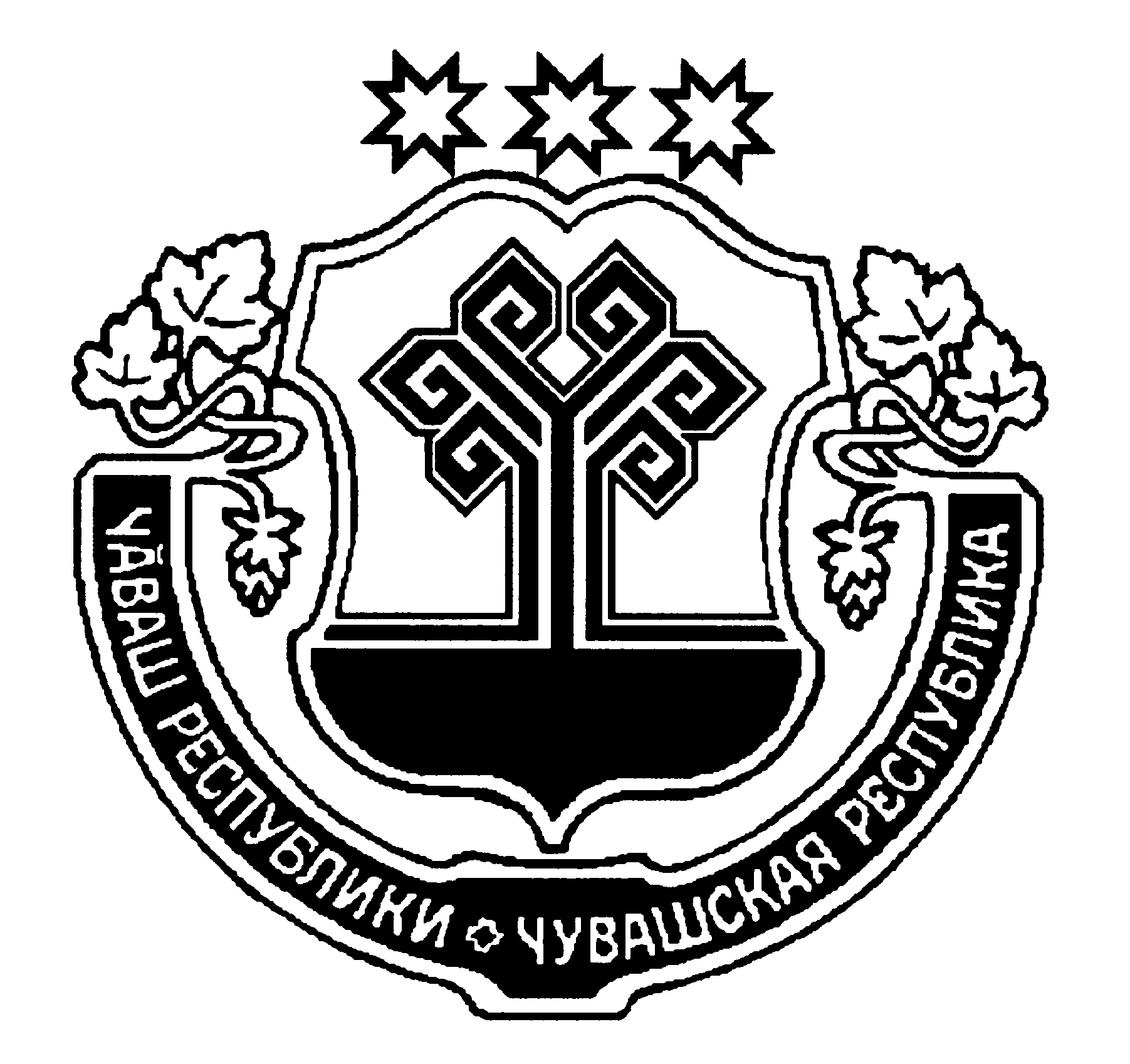 В целях исполнения положений Федерального закона от 30 декабря 2006 г. № 271-ФЗ «О розничных рынках и о внесении изменений в Трудовой кодекс Российской Федерации», Постановления Кабинета Министров Чувашской Республики от 26 августа 2010 г. № 277 
«Об утверждении Порядка организации ярмарок на территории Чувашской Республики 
и продажи товаров на них» в части проведения розничных ярмарок по реализации продукции растениеводства и животноводства, пищевой и перерабатывающей промышленности, а также увеличения объемов реализации продовольственных товаров населению, производимых непосредственно сельскохозяйственными товаропроизводителями Чувашской Республики, администрация Цивильского городского поселенияП О С Т А Н О В Л Я Е Т:1. Провести сельскохозяйственную ярмарку выходного дня «Весна - 2019» 
в период с 20 апреля 2019 года по 12 мая 2019 года. Определить место проведения ярмарки площадь городского рынка по улице Куйбышева/Терешковой, д. 1. Время проведения с 9 до 15 часов по субботам.2. Утвердить порядок работы ярмарок выходного дня на территории Цивильского городского поселения (прилагается). 3. Назначить ответственным за организацию и проведение ярмарки директора МУП ЖКУ Цивильского городского поселения Швелькина Александра Михайловича.4. Назначить администратором ярмарки «Весна - 2019» МУП ЖКУ Цивильского городского поселения.5. Контроль за исполнением настоящего постановления оставляю за собой.И.о. главы администрацииЦивильского городского поселения                                                                             Д.О.СкворцовПОРЯДОКРАБОТЫ ЯРМАРОК ВЫХОДНОГО ДНЯНА ТЕРРИТОРИИ ЦИВИЛЬСКОГО ГОРОДСКОГО ПОСЕЛЕНИЯ1 .Общие положения1.1. Ярмарки выходного дня (далее - ярмарки) организуются с целью обеспечения населения Цивильского района Чувашской Республики расширенным ассортиментом сельскохозяйственной продукции, продуктами питания по ценам производителей, непродовольственными товарами по сниженным ценам.1.2. Основные понятия:- ярмарка - самостоятельное рыночное мероприятие, доступное для всех товаропроизводителей, продавцов и покупателей, организуемое в установленном месте и на установленный срок с целью заключения договоров купли-продажи (выполнения работ, оказания услуг) и формирования местных, региональных хозяйственных связей;- торговое место - специально оборудованное и отведенное администратором ярмарки место участнику ярмарки для осуществления деятельности по продаже товаров (выполнению работ, оказанию услуг), в том числе павильон, киоск, палатка, торговый автомат, тележка, автолавка, автофургон, лоток, корзина и другое;- прилегающая территория - территория, непосредственно примыкающая к торговому месту и определяемая организатором ярмарки в зависимости от местных особенностей муниципального образования, на территории которого планируется проведение ярмарок;- организатор ярмарки - орган местного самоуправления муниципального образования;- администратор ярмарки - юридическое лицо, индивидуальный предприниматель, уполномоченный организатором ярмарки на осуществление функций по подготовке и проведению ярмарки;- участник ярмарки - зарегистрированные в установленном законодательством Российской Федерации юридическое лицо, индивидуальный предприниматель, а также гражданин (в том числе гражданин, ведущий крестьянское (фермерское) хозяйство, личное подсобное хозяйство или занимающийся садоводством, огородничеством, животноводством), которым в соответствии с настоящим Порядком предоставлено торговое место на ярмарке;- продавец - зарегистрированный в установленном законодательством Российской Федерации порядке индивидуальный предприниматель, гражданин (в том числе гражданин, ведущий крестьянское (фермерское) хозяйство, личное подсобное хозяйство или занимающийся садоводством, огородничеством, животноводством), которые заключили с администратором ярмарки договор о предоставлении торгового места и непосредственно осуществляют на торговом месте деятельность по продаже товаров (выполнению работ, оказанию услуг) на ярмарке, а также физические лица, привлекаемые для осуществления указанной деятельности лицом, с которым заключен договор о предоставлении торгового места.1.3. Места размещения ярмарки:- на площади городского рынка по улице Куйбышева/Терешковой, д. 1. г. Цивильск. Информация о местах размещения ярмарок представляется в МО МВД России  «Цивильский», территориальный отдел Управления Федеральной службы в сфере защиты прав потребителей и благополучия человека по Чувашской Республике в Цивильском районе, 40 ПСЧ ФГКУ "9 отряд ФПС по Чувашской республике -Чувашии".2. Порядок организации ярмарок2.1. График работы ярмарки составляются администратором ярмарки и утверждается организатором ярмарки. Утвержденный в установленном порядке график проведения ярмарки и иная информация в плане мероприятий по организации ярмарки продовольственных товаров публикуются в средствах массовой информации, на сайте в информационно – телекоммуникационной сети «Интернет».2.2. Организацию работы ярмарок осуществляет МУП ЖКУ Цивильского городского поселения на основании постановления администрации Цивильского городского поселения (администратор ярмарки).2.3. Администратор ярмарки обязан:- оборудовать доступное для обозрения место, на котором размещается информация об организаторе ярмарки с указанием его наименования, юридического адреса, режиме работы ярмарки, о правилах продажи отдельных видов товаров, адресах и телефонах контролирующих органов;- создать условия для соблюдения участниками ярмарки и продавцами требований законодательства Российской Федерации в сфере защиты прав потребителей, законодательства Российской Федерации в области обеспечения санитарно-эпидемиологического благополучия населения и иных предусмотренных законодательством Российской Федерации требований;- произвести разметку и нумерацию торговых мест согласно схеме размещения торговых мест на ярмарке;- оборудовать место проведения ярмарки контейнерами для сбора мусора в соответствии с требованиями санитарных правил и обеспечивать уборку и вывоз мусора.2.4. Территория ярмарки должна иметь твердое покрытие (асфальт, бетонное покрытие, утрамбованный гранитный щебень, тротуарная плитка, бортовой камень, иное твердое покрытие), освещение, передвижные контейнеры для сбора и вывоза бытовых отходов, место для размещения средств пожаротушения и оповещения граждан о случаях возникновения аварийных или чрезвычайных ситуаций.Участники торговли должны быть обеспечены туалетом, расположенным в радиусе не более 100 метров от рабочего места. 3. Обязанности участников ярмарки3.1. Лица, желающие принять участие в ярмарке, подают администратору ярмарки заявление с указанием срока на участие.3.2. Сведения, указанные в заявлении, должны быть подтверждены документально:- срок предоставления торгового места и цели его использования;- полного и сокращенного наименования (в случае, если имеется), в том числе фирменное наименование  и организационно-правовая форма юридического лица, место его нахождения, государственный  регистрационный номер,  запись о создании юридического лица и данные документа, подтверждающего факт внесения сведений о юридическом лице в Единый государственный реестр юридических лиц  - для юридического лица;- фамилия, имя и отчества индивидуального предпринимателя, места его жительства, данных документа, удостоверяющего его личность, государственного регистрационного номера записи о государственной регистрации индивидуального предпринимателя и данных документа, подтверждающего факт внесения сведений об индивидуальном предпринимателе в Единый государственный реестр индивидуальных предпринимателей, - для индивидуального предпринимателя;- идентификационного номера налогоплательщика и данные документа о постановке на учет в налоговом органе - для юридических лиц, индивидуальных предпринимателей;- фамилия, имя и отчество частного лица, место его жительства, данные документа, удостоверяющего его личность.3.3. Заявление о предоставлении торгового места на ярмарке на весь период проведения ярмарки подается за пять дней до начала ярмарки:- администратор ярмарки в течении двух дней со дня подачи заявления участником ярмарки на участие информирует об удовлетворении или отклонении заявления;- участник ярмарки с даты отклонения его заявления на участие в ярмарке в течении трех дней вправе его обжаловать организатору ярмарки.3.4. Торговые места на ярмарках предоставляются администратором ярмарки на договорной основе в соответствии с законодательством Российской Федерации. 3.5. Предоставленное администратором ярмарки торговое место не может быть передано участником ярмарки третьему лицу.3.6. Продавец обязан:- доводить до сведения потребителя информацию о фирменном наименовании своей организации, месте ее нахождения, индивидуальный предприниматель - информацию о государственной регистрации и наименовании зарегистрировавшего его органа, размещенную на вывеске, табличке, трафаретке и т.п.;- снабжать образцы всех находящихся в продаже товаров единообразно оформленными ценниками;- предохранять товары от пыли и загрязнения;- содержать торговое оборудование и инвентарь, а также окружающую территорию в чистоте; производить на торговом месте уборку мусора в течение рабочего дня и после завершения торговли;- строго соблюдать правила личной гигиены;- носить чистую, опрятную одежду;- в случае использования лотков, коробок, ящиков и т.п. устанавливать их на складные подставки или специальные настилы;- по окончании работы освободить торговую площадку.3.7. Продавец в течение всего рабочего дня должен иметь и представлять по требованию покупателей и контролирующих органов:- санитарную книжку (для юридических лиц и индивидуальных предпринимателей, осуществляющих реализацию продовольственных товаров);- товарно-сопроводительные документы, указывающие источник поступления товара, а также сертификаты (копии сертификатов) соответствия на все реализуемые товары (граждане, осуществляющие реализацию сельскохозяйственной продукции собственного производства:- справку о наличии приусадебного участка, а при реализации животноводческой продукции, - заключение ветеринарной лаборатории о качестве реализуемой продукции;- санитарный паспорт транспортного средства (при реализации товаров со специализированных автотранспортных средств).3.8. Продавец также должен иметь:- соответствующий инвентарь и оборудование, а продавец, торгующий скоропортящимися товарами, холодильное оборудование для их хранения; находящиеся в исправном состоянии средства измерений (весы, гири, мерные емкости и др.), имеющие клеймо либо заключение, свидетельствующие о прохождении соответствующей метрологической поверки. Измерительные приборы должны быть установлены таким образом, чтобы в наглядной и доступной форме обеспечивать процессы взвешивания товаров, определения их стоимости, а также их отпуска;- при осуществлении торговли пищевыми продуктами с применением посуды одноразового использования емкости для ее сбора.4. Заключительные положения4.1. Участники ярмарки и продавцы несут ответственность за качество реализуемых товаров в соответствии с действующим законодательством.4.2. Участники ярмарки и продавцы обязаны выполнять требования администратора ярмарки выходного дня, предъявляемые в пределах предоставленных ему пунктом 2.3. настоящего Порядка полномочий.4.3. Мониторинг организации и функционирования ярмарок осуществляется  администрацией Цивильского городского поселения по согласованию с МО МВД России «Цивильский», территориальным отделом Управления Федеральной службы в сфере защиты прав потребителей и благополучия человека по Чувашской Республике в Цивильском районе, 40 ПСЧ ФГКУ "9 отряд ФПС по Чувашской республике - Чувашии.Администратору ярмаркиЗаявлениена участие в ярмарке «выходного дня» на территории Цивильского городского поселенияЗаявитель_______________________________________________________________________Зарегистрированный в ____________________________________________________________Дата регистрации ________________________________________________________________*Серия и № свидетельства __________________________________________________________________ОГРН_______________ ИНН________________КПП_________________Серия и № свидетельства_____________ ________________________________________________________________________________(для юридических лиц и индивидуальных предпринимателей)Дата постановки на учет в ИФНС РФ (для иногородних)________________________________________ ___________________________Ф.И.О. руководителя______________________________________________________________Телефон:________________________________________________________________________**Документ удостоверяющий личность____________________________________________ серия_________________________№_________________________________________________________________________________________________________________________________выдан___________________________________________________________________________________________________________________________________________________________(для физических лиц)Место регистрации_____________________________________________________________Телефон: _______________________________Прошу Вас предоставить торговое место на ярмарке выходного дня«__» __________ 2017 года на срок с__________________ по_________________Перечень прилагаемых к заявлению документов:1) Копия Свидетельства о регистрации юридического лица или Индивидуального предпринимателя2) Копия свидетельства о постановке юридического лица или Индивидуального предпринимателя на учет в налоговом органе;3) Копия документа удостоверяющего личность (для физических лиц)Примечание: * для юридических лиц и индивидуальных предпринимателей ** для физических лицПодпись заявителя ___________________________ дата___________________Официальный вестник Цивильского городского поселения2019апреля                   09Газета основана 17 ноября  2009  года№ 10Приложение № 4Приложение № 4 к решению Собрания депутатов Цивильского городского поселения к решению Собрания депутатов Цивильского городского поселения Цивильского района Чувашской Республики  от 12.12.2018г.  Цивильского района Чувашской Республики  от 12.12.2018г. №12/2 "О бюджете Цивильского городского поселения№12/2 "О бюджете Цивильского городского поселения Цивильского района на 2019 год и на плановый период 2020 и 2021 годов" Цивильского района на 2019 год и на плановый период 2020 и 2021 годов"ДоходыДоходыДоходыбюджета Цивильского городского поселения Цивильского района на 2019 годбюджета Цивильского городского поселения Цивильского района на 2019 годбюджета Цивильского городского поселения Цивильского района на 2019 год(в рублях)Код бюджетной классификации Российской ФедерацииНаименование доходовУвеличение, уменьшение (-)123200 00000 00 0000 000Безвозмездные поступления от других бюджетов бюджетной системы Российской Федерации13 284 889,76202 20000 00 0000 150Субсидии бюджетам бюджетной системы Российской Федерации (межбюджетные субсидии)13 292 341,76202 25555 13 0000 150Субсидии бюджетам городских поселений на поддержку государственных программ субъектов Российской Федерации и муниципальных программ формирования современной городской среды13 280 235,76202 29999 13 0000 150Прочие субсидии бюджетам городских поселений12 106,00202 30000 00 0000 150Субвенции бюджетам бюджетной системы Российской Федерации-7 452,00202 30024 13 0000 150Субвенции бюджетам городских поселений на выполнение передаваемых полномочий субъектов Российской Федерации-7 452,00Всего:13 284 889,76Приложение №6Приложение №6Приложение №6Приложение №6Приложение №6Приложение №6Приложение №6Приложение №6Приложение №6Приложение №6Приложение №6к решению Собрания депутатов Цивильского городского поселенияк решению Собрания депутатов Цивильского городского поселенияк решению Собрания депутатов Цивильского городского поселенияк решению Собрания депутатов Цивильского городского поселенияк решению Собрания депутатов Цивильского городского поселенияк решению Собрания депутатов Цивильского городского поселенияк решению Собрания депутатов Цивильского городского поселенияк решению Собрания депутатов Цивильского городского поселенияк решению Собрания депутатов Цивильского городского поселенияк решению Собрания депутатов Цивильского городского поселенияк решению Собрания депутатов Цивильского городского поселения Цивильского района Чувашской Республики  от 12.12.2018г. №12/2 Цивильского района Чувашской Республики  от 12.12.2018г. №12/2 Цивильского района Чувашской Республики  от 12.12.2018г. №12/2 Цивильского района Чувашской Республики  от 12.12.2018г. №12/2 Цивильского района Чувашской Республики  от 12.12.2018г. №12/2 Цивильского района Чувашской Республики  от 12.12.2018г. №12/2 Цивильского района Чувашской Республики  от 12.12.2018г. №12/2 Цивильского района Чувашской Республики  от 12.12.2018г. №12/2 Цивильского района Чувашской Республики  от 12.12.2018г. №12/2 Цивильского района Чувашской Республики  от 12.12.2018г. №12/2 Цивильского района Чувашской Республики  от 12.12.2018г. №12/2"О бюджете Цивильского  городского поселения Цивильского района "О бюджете Цивильского  городского поселения Цивильского района "О бюджете Цивильского  городского поселения Цивильского района "О бюджете Цивильского  городского поселения Цивильского района "О бюджете Цивильского  городского поселения Цивильского района "О бюджете Цивильского  городского поселения Цивильского района "О бюджете Цивильского  городского поселения Цивильского района "О бюджете Цивильского  городского поселения Цивильского района "О бюджете Цивильского  городского поселения Цивильского района "О бюджете Цивильского  городского поселения Цивильского района "О бюджете Цивильского  городского поселения Цивильского района на 2019 год и на плановый период 2020 и 2021 годов"на 2019 год и на плановый период 2020 и 2021 годов"на 2019 год и на плановый период 2020 и 2021 годов"на 2019 год и на плановый период 2020 и 2021 годов"на 2019 год и на плановый период 2020 и 2021 годов"на 2019 год и на плановый период 2020 и 2021 годов"на 2019 год и на плановый период 2020 и 2021 годов"на 2019 год и на плановый период 2020 и 2021 годов"на 2019 год и на плановый период 2020 и 2021 годов"на 2019 год и на плановый период 2020 и 2021 годов"на 2019 год и на плановый период 2020 и 2021 годов"Распределение Распределение Распределение Распределение Распределение Распределение Распределение Распределение Распределение Распределение Распределение бюджетных ассигнований по разделам, подразделам, целевым статьямбюджетных ассигнований по разделам, подразделам, целевым статьямбюджетных ассигнований по разделам, подразделам, целевым статьямбюджетных ассигнований по разделам, подразделам, целевым статьямбюджетных ассигнований по разделам, подразделам, целевым статьямбюджетных ассигнований по разделам, подразделам, целевым статьямбюджетных ассигнований по разделам, подразделам, целевым статьямбюджетных ассигнований по разделам, подразделам, целевым статьямбюджетных ассигнований по разделам, подразделам, целевым статьямбюджетных ассигнований по разделам, подразделам, целевым статьямбюджетных ассигнований по разделам, подразделам, целевым статьям(муниципальным программам и непрограммным направлениям деятельности) и (муниципальным программам и непрограммным направлениям деятельности) и (муниципальным программам и непрограммным направлениям деятельности) и (муниципальным программам и непрограммным направлениям деятельности) и (муниципальным программам и непрограммным направлениям деятельности) и (муниципальным программам и непрограммным направлениям деятельности) и (муниципальным программам и непрограммным направлениям деятельности) и (муниципальным программам и непрограммным направлениям деятельности) и (муниципальным программам и непрограммным направлениям деятельности) и (муниципальным программам и непрограммным направлениям деятельности) и (муниципальным программам и непрограммным направлениям деятельности) и группам (группам и подгруппам) видов расходов классификации расходов бюджетагруппам (группам и подгруппам) видов расходов классификации расходов бюджетагруппам (группам и подгруппам) видов расходов классификации расходов бюджетагруппам (группам и подгруппам) видов расходов классификации расходов бюджетагруппам (группам и подгруппам) видов расходов классификации расходов бюджетагруппам (группам и подгруппам) видов расходов классификации расходов бюджетагруппам (группам и подгруппам) видов расходов классификации расходов бюджетагруппам (группам и подгруппам) видов расходов классификации расходов бюджетагруппам (группам и подгруппам) видов расходов классификации расходов бюджетагруппам (группам и подгруппам) видов расходов классификации расходов бюджетагруппам (группам и подгруппам) видов расходов классификации расходов бюджета  Цивильского городского поселения Цивильского района Чувашской Республики на 2019 год  Цивильского городского поселения Цивильского района Чувашской Республики на 2019 год  Цивильского городского поселения Цивильского района Чувашской Республики на 2019 год  Цивильского городского поселения Цивильского района Чувашской Республики на 2019 год  Цивильского городского поселения Цивильского района Чувашской Республики на 2019 год  Цивильского городского поселения Цивильского района Чувашской Республики на 2019 год  Цивильского городского поселения Цивильского района Чувашской Республики на 2019 год  Цивильского городского поселения Цивильского района Чувашской Республики на 2019 год  Цивильского городского поселения Цивильского района Чувашской Республики на 2019 год  Цивильского городского поселения Цивильского района Чувашской Республики на 2019 год  Цивильского городского поселения Цивильского района Чувашской Республики на 2019 год(рублей)(рублей)(рублей)(рублей)(рублей)(рублей)ПоказателиПоказателиРЗ РЗ ПРУвеличение, уменьшение (-)Увеличение, уменьшение (-)Увеличение, уменьшение (-)Увеличение, уменьшение (-)Увеличение, уменьшение (-)Увеличение, уменьшение (-)ПоказателиПоказателиРЗ РЗ ПРВсегоВсегоВсегоВсегоВсегоВсегоПоказателиПоказателиРЗ РЗ ПРВсегоВсегоВсегоВсегоВсегоВсего11223444444Общегосударственные вопросыОбщегосударственные вопросы010143 192,5043 192,5043 192,5043 192,5043 192,5043 192,50Функционирование Правительства Российской Федерации, высших исполнительных органов государственной власти субъектов Российской Федерации, местных администрацийФункционирование Правительства Российской Федерации, высших исполнительных органов государственной власти субъектов Российской Федерации, местных администраций01010420 000,0020 000,0020 000,0020 000,0020 000,0020 000,00Другие общегосударственные расходыДругие общегосударственные расходы01011323 192,5023 192,5023 192,5023 192,5023 192,5023 192,50Национальная экономикаНациональная экономика0404109 132,13109 132,13109 132,13109 132,13109 132,13109 132,13Общеэкономические вопросыОбщеэкономические вопросы04040112 106,0012 106,0012 106,0012 106,0012 106,0012 106,00Сельское хозяйство и рыболовствоСельское хозяйство и рыболовство04040528 410,8228 410,8228 410,8228 410,8228 410,8228 410,82Дорожное хозяйство (дорожные фонды)Дорожное хозяйство (дорожные фонды)04040968 615,3168 615,3168 615,3168 615,3168 615,3168 615,31Другие вопросы в области национальной экономикиДругие вопросы в области национальной экономики0404120,000,000,000,000,000,00Жилищно-коммунальное хозяйствоЖилищно-коммунальное хозяйство050513 046 205,1213 046 205,1213 046 205,1213 046 205,1213 046 205,1213 046 205,12Коммунальное хозяйствоКоммунальное хозяйство050502220 127,17220 127,17220 127,17220 127,17220 127,17220 127,17БлагоустройствоБлагоустройство05050312 826 077,9512 826 077,9512 826 077,9512 826 077,9512 826 077,9512 826 077,95Культура, кинематографияКультура, кинематография0808155 000,00155 000,00155 000,00155 000,00155 000,00155 000,00КультураКультура080801155 000,00155 000,00155 000,00155 000,00155 000,00155 000,00ИтогоИтого13 353 529,7513 353 529,7513 353 529,7513 353 529,7513 353 529,7513 353 529,75Приложение № 8Приложение № 8Приложение № 8к решению Собрания депутатов Цивильского городского к решению Собрания депутатов Цивильского городского к решению Собрания депутатов Цивильского городского к решению Собрания депутатов Цивильского городского к решению Собрания депутатов Цивильского городского к решению Собрания депутатов Цивильского городского к решению Собрания депутатов Цивильского городского к решению Собрания депутатов Цивильского городского к решению Собрания депутатов Цивильского городского  поселения Цивильского района от 12.12.2018г. №12/2 поселения Цивильского района от 12.12.2018г. №12/2 поселения Цивильского района от 12.12.2018г. №12/2 поселения Цивильского района от 12.12.2018г. №12/2 поселения Цивильского района от 12.12.2018г. №12/2 поселения Цивильского района от 12.12.2018г. №12/2 поселения Цивильского района от 12.12.2018г. №12/2 поселения Цивильского района от 12.12.2018г. №12/2 поселения Цивильского района от 12.12.2018г. №12/2 "О бюджете Цивильского городского поселения Цивильского района "О бюджете Цивильского городского поселения Цивильского района "О бюджете Цивильского городского поселения Цивильского района "О бюджете Цивильского городского поселения Цивильского района "О бюджете Цивильского городского поселения Цивильского района "О бюджете Цивильского городского поселения Цивильского района "О бюджете Цивильского городского поселения Цивильского района "О бюджете Цивильского городского поселения Цивильского района "О бюджете Цивильского городского поселения Цивильского районана 2019 год и на плановый период 2020 и 2021 годов"на 2019 год и на плановый период 2020 и 2021 годов"на 2019 год и на плановый период 2020 и 2021 годов"на 2019 год и на плановый период 2020 и 2021 годов"на 2019 год и на плановый период 2020 и 2021 годов"на 2019 год и на плановый период 2020 и 2021 годов"на 2019 год и на плановый период 2020 и 2021 годов"на 2019 год и на плановый период 2020 и 2021 годов"на 2019 год и на плановый период 2020 и 2021 годов"Распределение Распределение Распределение Распределение Распределение Распределение Распределение Распределение Распределение Распределение бюджетных ассигнований по целевым статьям (муниципальным программам и непрограммным направлениямбюджетных ассигнований по целевым статьям (муниципальным программам и непрограммным направлениямбюджетных ассигнований по целевым статьям (муниципальным программам и непрограммным направлениямбюджетных ассигнований по целевым статьям (муниципальным программам и непрограммным направлениямбюджетных ассигнований по целевым статьям (муниципальным программам и непрограммным направлениямбюджетных ассигнований по целевым статьям (муниципальным программам и непрограммным направлениямбюджетных ассигнований по целевым статьям (муниципальным программам и непрограммным направлениямбюджетных ассигнований по целевым статьям (муниципальным программам и непрограммным направлениямбюджетных ассигнований по целевым статьям (муниципальным программам и непрограммным направлениямбюджетных ассигнований по целевым статьям (муниципальным программам и непрограммным направлениям деятельности), группам (группам и подгруппам) видов расходов, разделам, подразделам классификации расходов деятельности), группам (группам и подгруппам) видов расходов, разделам, подразделам классификации расходов деятельности), группам (группам и подгруппам) видов расходов, разделам, подразделам классификации расходов деятельности), группам (группам и подгруппам) видов расходов, разделам, подразделам классификации расходов деятельности), группам (группам и подгруппам) видов расходов, разделам, подразделам классификации расходов деятельности), группам (группам и подгруппам) видов расходов, разделам, подразделам классификации расходов деятельности), группам (группам и подгруппам) видов расходов, разделам, подразделам классификации расходов деятельности), группам (группам и подгруппам) видов расходов, разделам, подразделам классификации расходов деятельности), группам (группам и подгруппам) видов расходов, разделам, подразделам классификации расходов деятельности), группам (группам и подгруппам) видов расходов, разделам, подразделам классификации расходовбюджета Цивильского городского поселения Цивильского района  Чувашской Республики на 2019 годбюджета Цивильского городского поселения Цивильского района  Чувашской Республики на 2019 годбюджета Цивильского городского поселения Цивильского района  Чувашской Республики на 2019 годбюджета Цивильского городского поселения Цивильского района  Чувашской Республики на 2019 годбюджета Цивильского городского поселения Цивильского района  Чувашской Республики на 2019 годбюджета Цивильского городского поселения Цивильского района  Чувашской Республики на 2019 годбюджета Цивильского городского поселения Цивильского района  Чувашской Республики на 2019 годбюджета Цивильского городского поселения Цивильского района  Чувашской Республики на 2019 годбюджета Цивильского городского поселения Цивильского района  Чувашской Республики на 2019 годбюджета Цивильского городского поселения Цивильского района  Чувашской Республики на 2019 год(рублей)ПоказателиМинМинРзРзРзПРЦСРВРУвеличение, уменьшение (-)ПоказателиМинМинРзРзРзПРЦСРВРВсегоПоказателиМинМинРзРзРзПРЦСРВРВсего1223334567Администрация Цивильского городского поселения99399313 353 529,75Общегосударственные вопросы99399301010143 192,50Функционирование Правительства Российской Федерации, высших исполнительных органов государственной власти субъектов Российской Федерации, местных администраций9939930101010420 000,00Муниципальная программа "Развитие потенциала муниципального управления" 99399301010104Ч50000000020 000,00Обеспечение реализации государственной программы Чувашской Республики "Развитие потенциала государственного управления"99399301010104Ч5Э000000020 000,00Основное мероприятие "Общепрограммные расходы"99399301010104Ч5Э010000020 000,00Обеспечение функций муниципальных органов99399301010104Ч5Э010020020 000,00Прочая закупка товаров, работ и услуг для государственных нужд99399301010104Ч5Э010020024420 000,00Другие общегосударственные расходы9939930101011323 192,50Муниципальная программа "Развитие потенциала муниципального управления"99399301010113Ч50000000023 192,50Обеспечение реализации государственной программы Чувашской Республики "Развитие потенциала государственного управления"99399301010113Ч5Э000000023 192,50Основное мероприятие "Общепрограммные расходы"99399301010113Ч5Э010000023 192,50Выполнение других обязательств Чувашской Республики99399301010113Ч5Э017377023 192,50Прочая закупка товаров, работ и услуг для государственных нужд99399301010113Ч5Э017377024423 192,50Уплата иных платежей99399301010113Ч5Э01737708530,00Национальная экономика993993040404109 132,13Общеэкономические вопросы9939930404040112 106,00Муниципальная программа "Содействие занятости населения"99399304040401Ц60000000012 106,00Подпрограмма "Активная политика занятости населения и социальная поддержка безработных граждан" муниципальной программы "Содействие занятости населения"99399304040401Ц61000000012 106,00Основное мероприятие "Мероприятия в области содействия занятости населения Чувашской Республики"99399304040401Ц61010000012 106,00Организация проведения оплачиваемых общественных работ99399304040401Ц61017224012 106,00Прочая закупка товаров, работ и услуг для государственных нужд99399304040401Ц61017224024412 106,00Сельское хозяйство и рыболовство9939930404040528 410,82Муниципальная программа  "Развитие сельского хозяйства и регулирование рынка сельскохозяйственной продукции, сырья и продовольствия" 99399304040405Ц90000000028 410,82Подпрограмма "Развитие ветеринарии" муниципальной программы  "Развитие сельского хозяйства и регулирование рынка сельскохозяйственной продукции, сырья и продовольствия" годы99399304040405Ц97000000028 410,82Основное мероприятие "Предупреждение и ликвидация болезней животных"99399304040405Ц97010000028 410,82Осуществление государственных полномочий Чувашской Республики по организации и проведению на территории Чувашской Республики мероприятий по отлову и содержанию безнадзорных животных99399304040405Ц970112750-7 452,00Прочая закупка товаров, работ и услуг для государственных нужд99399304040405Ц970112750244-7 452,00Организация и проведение на территории Чувашской Республики мероприятий по отлову и содержанию безнадзорных животных (за счет собственных средств муниципальных образований)99399304040405Ц97017275035 862,82Прочая закупка товаров, работ и услуг для государственных нужд99399304040405Ц97017275024435 862,82Дорожное хозяйство (дорожные фонды)9939930404040968 615,31Муниципальная программа "Развитие транспортной системы"99399304040409Ч20000000068 615,31Подпрограмма "Безопасные и качественные автомобильные дороги" муниципальной программы "Развитие транспортной системы "99399304040409Ч21000000068 615,31Основное мероприятие "Мероприятия, реализуемые с привлечением межбюджетных трансфертов бюджетам другого уровня"99399304040409Ч21030000068 615,31Осуществление дорожной деятельности, кроме деятельности по строительству, в отношении автомобильных дорог местного значения в границах населенных пунктов поселения99399304040409Ч21037419068 615,31Прочая закупка товаров, работ и услуг для государственных нужд99399304040409Ч21037419024468 615,31Другие вопросы в области национальной экономики993993040404120,00Муниципальная программа "Развитие земельных и имущественных отношений"99399304040412А4000000000,00Подпрограмма "Управление муниципальным имуществом" муниципальной программы "Развитие земельных и имущественных отношений"99399304040412А4100000000,00Основное мероприятие "Создание условий для максимального вовлечения в хозяйственный оборот муниципального имущества, в том числе земельных участков"99399304040412А4102000000,00Проведение землеустроительных (кадастровых) работ по земельным участкам, находящимся в собственности муниципального образования, и внесение сведений в кадастр недвижимости99399304040412А4102775900,00Прочая закупка товаров, работ и услуг для государственных нужд99399304040412А410277590244-28 300,00Исполнение судебных актов Российской Федерации и мировых соглашений по возмещению вреда, причиненного в результате незаконных действий (бездействия) органов государственной власти (государственных органов) либо должностных лиц этих органов, а также в результате деятельности казенных учреждений99399304040412А41027759083128 300,00Жилищно-коммунальное хозяйство99399305050513 046 205,12Коммунальное хозяйство99399305050502220 127,17Муниципальная программа "Модернизация и развитие сферы жилищно-коммунального хозяйства"99399305050502А100000000220 127,17Подпрограмма "Модернизация коммунальной инфраструктуры на территории Чувашской Республики" государственной программы Чувашской Республики "Модернизация и развитие сферы жилищно-коммунального хозяйства"99399305050502А110000000100 000,00Основное мероприятие "Обеспечение качества жилищно-коммунальных услуг"99399305050502А110100000100 000,00Осуществление функций по использованию объектов коммунального хозяйства муниципальных образований, содержание объектов коммунального хозяйства99399305050502А11017023030 770,00Прочая закупка товаров, работ и услуг для государственных нужд99399305050502А110170230244-69 230,00Субсидии на приобретение объектов недвижимого имущества в государственную (муниципальную) собственность государственным (муниципальным) унитарным предприятиям99399305050502А110170230463100 000,00Капитальный и текущий ремонт, модернизация котельных с использованием энергоэффективного оборудования, замена неэффективных отопительных котлов в индивидуальных системах отопления зданий, строений, сооружений99399305050502А11017290069 230,00Прочая закупка товаров, работ и услуг для государственных нужд99399305050502А11017290024469 230,00Подпрограмма "Обеспечение населения Чувашской Республики качественной питьевой водой" муниципальной программы "Модернизация и развитие сферы жилищно-коммунального хозяйства"99399305050502А130000000120 127,17Основное мероприятие "Водоотведение и очистка бытовых сточных вод"99399305050502А130300000120 127,17Строительство (реконструкция) объектов водоотведения (очистных сооружений и др.) муниципальных образований99399305050502А130374460120 127,17Прочая закупка товаров, работ и услуг для государственных нужд99399305050502А130374460244120 127,17Благоустройство9939930505050312 826 077,95Муниципальная программа "Формирование современной городской среды на территории Чувашской Республики"99399305050503А50000000012 826 077,95Подпрограмма "Благоустройство дворовых и общественных территорий" муниципальной программы "Формирование современной городской среды на территории Чувашской Республики"99399305050503А51000000012 826 077,95Основное мероприятие "Содействие благоустройству населенных пунктов Чувашской Республики"99399305050503А51020000012 826 077,95Реализация мероприятий по благоустройству территории99399305050503А510277420-454 157,81Прочая закупка товаров, работ и услуг для государственных нужд99399305050503А510277420244-454 157,81Реализация программ формирования современной городской среды99399305050503А51F2L555013 280 235,76Прочая закупка товаров, работ и услуг для государственных нужд99399305050503А51F2L555024413 280 235,76Культура, кинематография993993080808155 000,00Культура99399308080801155 000,00Муниципальная программа "Развитие сельского хозяйства и регулирование рынка сельскохозяйственной продукции, сырья и продовольствия"99399308080801Ц900000000155 000,00Подпрограмма "Устойчивое развитие сельских территорий Чувашской Республики" муниципальной программы "Развитие сельского хозяйства и регулирование рынка сельскохозяйственной продукции, сырья и продовольствия "99399308080801Ц990000000155 000,00Основное мероприятие "Комплексное обустройство населенных пунктов, расположенных в сельской местности, объектами социальной и инженерной инфраструктуры, а также строительство и реконструкция автомобильных дорог"99399308080801Ц990200000155 000,00Реализация проектов развития общественной инфраструктуры, основанных на местных инициативах99399308080801Ц9902S6570155 000,00Прочая закупка товаров, работ и услуг для государственных нужд99399308080801Ц9902S6570244155 000,00Итого13 353 529,75Приложение № 12Приложение № 12к решению Собрания депутатов Цивильского городского поселенияк решению Собрания депутатов Цивильского городского поселения Цивильского района от 12.12.2018г. №12/2 Цивильского района от 12.12.2018г. №12/2 "О бюджете Цивильского городского поселения Цивильского района "О бюджете Цивильского городского поселения Цивильского районана 2019 год и на плановый период 2020 и 2021 годов"на 2019 год и на плановый период 2020 и 2021 годов"ИсточникиИсточникиИсточникивнутреннего финансирования дефицита бюджета Цивильскоговнутреннего финансирования дефицита бюджета Цивильскоговнутреннего финансирования дефицита бюджета Цивильского городского поселения Цивильского района на 2019 год и на плановый период 2020 и 2021 годов городского поселения Цивильского района на 2019 год и на плановый период 2020 и 2021 годов городского поселения Цивильского района на 2019 год и на плановый период 2020 и 2021 годов(рублей)Код бюджетной классификации Российской ФедерацииНаименование Сумма123000 01 05 00 00 00 0000 000Изменение остатков средств на счетах по учету средств бюджета68 639,99Итого68 639,99Nп/пБалансодержатель недвижимого имущества, адрес, телефонНаименование имуществаМестонахождение объекта недвижимого имуществаПлощадьобъекта недвижимого имущества(кв. м)Арендаторы, наименование и категории предприятий (микропредприятия, малые предприятия, средние предприятия123456Почтовый адрес для направления корреспонденции429900, Чувашская Республика, Цивильский район, г. Цивильск, улица Маяковского, д. 12Фактический адрес месторасположения429900, Чувашская Республика, Цивильский район, г. Цивильск, улица Маяковского, д. 12Адрес электронной почты для направления корреспонденции zivil_civ@ cap.ruТелефон для справок8(83545)25-1-51Официальный сайт в  информационно - телекоммуникационной сети «Интернет» (если имеется)http://gov.cap.ru/default.aspx?gov_id=477ФИО и должность руководителя органаСкворцов Денис ОлеговичГлаве администрации Цивильского городского поселения Цивильского района Чувашской Республики_________________________________________от_______________________________________          (Ф.И.О. (последнее при наличии) полностью для физических лиц/_________________________________________полное и сокращенное наименование организации для юридических лиц)адрес: ____________________________________________________________________________тел. _____________________________________факс: ____________________________________эл. почта __________________________________________________________________________(Ф.И.О. (последнее при наличии) представителя, действующего по_________________________________________доверенности, реквизиты документа, удостоверяющего полномочия)ЧАВАШ РЕСПУБЛИКИÇĚРПУ РАЙОНЕЧУВАШСКАЯ РЕСПУБЛИКАЦИВИЛЬСКИЙ РАЙОН ÇĚРПУ ХУЛИ ПОСЕЛЕНИЙĚН АДМИНИСТРАЦИЙЕЙЫШĂНУ2019 Ç апрелĕн 04 - мĕшĕ №69 Çĕрпу хулиАДМИНИСТРАЦИЯЦИВИЛЬСКОГО ГОРОДСКОГО ПОСЕЛЕНИЯ ПОСТАНОВЛЕНИЕ04 апреля 2019 г. № 69город Цивильск         Утвержден постановлением администрации Цивильского городского поселения от «04» апреля 2019 г. № 69Периодическое печатное издание«Официальный вестник Цивильского городского поселения»Адрес редакционного совета и издателя:429900, г. Цивильскул. Маяковского, д.12Email: zivil_civ@cap.ruУчредительАдминистрация Цивильского городского поселения Цивильского района Чувашской РеспубликиПредседатель редакционного совета-  главный редакторСкворцов Д.О.Объём 1 п.л. формат А4Распространяется бесплатноВыходит на русском языке